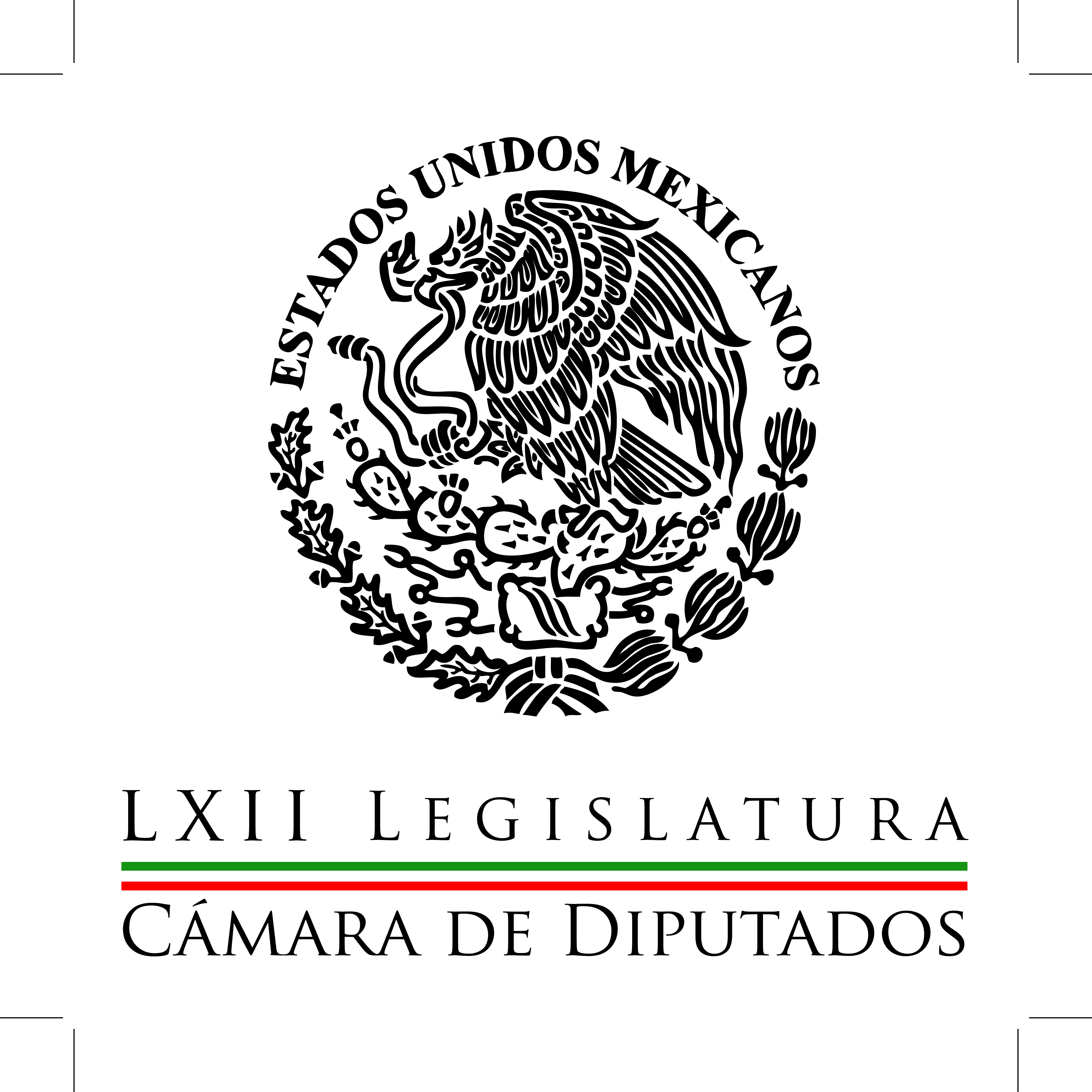 Carpeta InformativaPrimer CorteResumen: Exige la oposición ‘decir la verdad’ sobre Ayotzinapa; el PRI rechaza críticasCelebra PRD clausura del Dragon Mart en Quintana RooUrgen PAN y PRD en San Lázaro a contar con sistema anticorrupciónReforma Financiera sin cumplir objetivo, el Gobierno debe explicación: PRDINE realizará conteo rápido para elección de diputados federales  Un peligro cancelar elecciones en Guerrero: César Camacho No habrá bancada de Morena en el Senado: Barbosa.Estoy preparada para enfrentar al PAN en Sonora: Claudia Pavlovich27 de enero del 2015TEMA(S): Trabajo LegislativoFECHA: 27/01/15HORA: 00:00NOTICIERO: MVS NoticiasEMISIÓN: Primer CorteESTACION: OnlineGRUPO: MVS0Exige la oposición ‘decir la verdad’ sobre Ayotzinapa; el PRI rechaza críticasA cuatro meses de la desaparición de los estudiantes normalistas de Ayotzinapa y en el marco de manifestaciones multitudinarias en la capital del país, integrantes de las bancadas de izquierda en la Cámara de Diputados, criticaron la actuación del Gobierno Federal y las autoridades encargadas de las investigaciones.El coordinador del Partido de la Revolución Democrática (PRD), Miguel Alonso exigió al Ejecutivo “decir la verdad”,  dar resultados de inmediato y si faltan personas por llamar a declarar, sin importar su rango o condición política o económica, que así se haga.“Que el Estado mexicano debe desde luego atender con responsabilidad el asunto de Ayotzinapa y entregar el resultado producto estrictamente de toda la averiguación previa, de todo lo que se ha acumulado producto de las declaraciones”, indicó.“Y que declaren los que no han declarado, si faltan algunos por declarar, si hay que completar el expediente para que sobre esa base te pongas un plazo y entreguen el resultado completo de ese asunto”, abundó el congresista.La vicecoordinadora de contenidos del Partido del Trabajo (PT), Lilia Aguilar, lamentó la ineficiencia y falta de voluntad del Gobierno Federal para resolver la situación, en particular la falta de transparencia y poca claridad en los resultados presentados a lo largo de las semanas por la Procuraduría General de la República (PGR).“Lo primero que necesitamos es una hipótesis verdadera que pueda sostener científicamente la Procuraduría; y segundo, yo creo que lo que hay que atacar es el problema desde donde viene, lo que el Gobierno Federal ha hecho es tratar de echarle la culpa a (José Luis) Abarca”, planteó Aguilar Gil.Están “tratando de crear tantos distractores, como el haber encontrado a Abarca en Iztapalapa, que se decía que se había encontrado en Veracruz, pero lo habían trasladado para culpar al PRD, se han dedicado a golpear al PRD como si fuese el caso Ayotzinapa culpa de un solo partido político”, recalcó.Existen una serie de elementos que ponen en evidencia la falta de claridad en el curso de las indagatorias, como la dificultad de los especialistas extranjeros para identificar los restos presentados por la PGR, la falta de certeza sobre el lugar específico donde desaparecieron los estudiantes, así como la falta de conclusiones pese a la detención y declaración de más de 90 presuntos involucrados.A ello se suma, dijo la congresista del PT, la intención del Gobierno Federal de desacreditar el movimiento de los padres de familia de los normalistas, al catalogarlos como violentos; así como las dudas sobre la posible participación en los hechos, de la Policía Federal e incluso de elementos del Ejército mexicano.El “recuento de los daños” refiere a una completa ineficiencia de la autoridad federal y una actitud tibia de la Comisión Especial de la Cámara de Diputados, presidida por el diputado federal del Partido Acción Nacional (PAN), Guillermo Anaya, destacó.La diputada Aguilar Gil coincidió con el coordinador parlamentario del PRD en la necesidad de que el Ejecutivo revele la verdadera hipótesis de las indagatorias, porque la versión de que los jóvenes fueron quemados en el basurero de Cocula ya ha sido debatida y refutada por especialistas universitarios.Recriminó que otro error de la autoridad federal ha sido justificar su actuación e intentar cargar la responsabilidad en su conjunto al PRD, por haber llevado a la alcaldía de Iguala a José Luis Abarca.En cuanto a la participación del Ejército, la legisladora señaló que también hay muchas inconsistencias en la información referente a su participación.Lo anterior, tras recordar que el procurador Jesús Murillo dijo que los militares no intervinieron porque de haberlo hecho, habrían cerrado filas con las policías municipales y federales; y posteriormente, el titular de la Secretaría de la Defensa (SEDENA), Salvador Cienfuegos señaló que los efectivos destacados en la zona no se percataron de los sucesos.Añadió que en esas condiciones, no sería difícil ver que el día de mañana, la autoridad vuelva a denostar las movilizaciones pacíficas, por su interés de desacreditar las exigencias y demandas de la ciudadanía en torno al caso Ayotzinapa.Por el contrario, para el diputado del Partido Revolucionario Institucional (PRI), Alberto Rodríguez, la autoridad federal actuó con oportunidad, de manera rápida y el avance jurídico es de 90 por ciento.El secretario de la Comisión de Seguridad Pública de San Lázaro, reiteró que la PGR ha procedido con toda responsabilidad, pues en un plazo razonable pudo tener pruebas “incontrovertibles” de cómo ocurrió la agresión a los estudiantes y cómo fueron asesinados.Manifestó que el coraje y rabia de los padres de familia es más que entendible, pero también es lamentable la manipulación del caso.Al pedir que cesen las exigencias de que se hable “con la verdad”, porque las indagatorias han sido transparentes y han contado con la colaboración de expertos forenses de Argentina y Austria, el legislador subrayó que “no se vale” el uso político de la tragedia.Partidos políticos como el PRD deben dejar de aprovechar la situación en Ayotzinapa para sacar dividendos político-electorales, exigió, tras calificar como “indigna” la postura de  legisladores del Sol Azteca, que han utilizado el dolor de las familias para hacer pronunciamientos políticos.Lamentó que se acuse a la PGR de no acelerar las indagatorias, pese a que hay permanentes reuniones de trabajo entre los padres de familia y el procurador Murillo Karam y la Secretaría de Gobernación (SEGOB), aunado a que hay líneas de investigación que siguen abiertas.El diputado Rodríguez Calderón manifestó que el caso no puede ni debe cerrarse, hasta que se tenga certeza total sobre lo ocurrido con los estudiantes. ys/m.TEMA(S): Trabajo LegislativoFECHA: 27/01/15HORA: 00:00NOTICIERO: MVS NoticiasEMISIÓN: Primer CorteESTACION: OnlineGRUPO: MVS0Celebra PRD clausura del Dragon Mart en Quintana RooEl líder parlamentario del Partido de la Revolución Democrática (PRD) en la Cámara de Diputados, Miguel Alonso celebró la decisión del Gobierno Federal de clausurar las obras de construcción del Dragon Mart, en Quintana Roo.El legislador aseguró que desde el inicio del proyecto, el Sol Azteca denunció los daños económicos y ambientales que  ese complejo comercial provocaría.Al fijar postura sobre el tema, Alonso Raya señaló que con esa determinación, se atienden los reclamos de los habitantes de la zona, organizaciones sociales y comerciantes afectados por prácticas económicas desleales y daño al medio ambiente provocados por los realizadores del proyecto. Luego de que la Presidencia diera a conocer que el Dragon Mart fue clausurado por la Procuraduría Federal de Protección al Ambiente (PROFEPA), por los daños al ecosistema local y sus dueños deberán pagar una multa de 22 millones de pesos, el coordinador perredista en San Lázaro se pronunció a favor de que la decisión sea definitiva.Recordó que desde 2013, legisladores de izquierda denunciaron los efectos negativos del Dragon Mart  Cancún.“La operación de Dragon Mart implicaría prácticas de dumping operadas en una especie de ínsula china dentro del territorio mexicano sin el empleo de mano de obra mexicana, pero sí con el empleo de trabajadores chinos bajo condicionantes laborales y salariales propias de aquél país, en franca violación a lo establecido por las leyes federales del trabajo e inversión extranjera y de leyes del comercio exterior”, dijo.Añadió que el proyecto también violentaba las normas de ordenamiento local en el municipio Benito Juárez, normas oficiales en materia de protección al medio ambiente y representaba competencia desleal para productores mexicanos, que enfrentarían el ingreso indiscriminado de productos chinos sin pagar impuestos. “Qué bueno que se proceda hacer la investigación y a tomar una determinación en el sentido de lo que planteamos desde hace mucho tiempo, ayuda no solamente a lo que nosotros denunciamos sino a lo que demandaron cámaras industriales y comerciales como la Concanaco, la Coparmex, la Concamin y el Consejo Coordinador Empresarial; así como representantes de las industrias del calzado y del vestido y diversas organizaciones ambientalistas”, finalizó. ys/m.TEMA(S): Trabajo Legislativo FECHA: 27/01/15HORA: 00:00NOTICIERO: MVS NoticiasEMISIÓN: Primer CorteESTACION: OnlineGRUPO: MVS  0Urgen PAN y PRD en San Lázaro a contar con sistema anticorrupciónLa bancada del Partido Acción Nacional (PAN) en la Cámara de Diputados, reiteró que el Sistema Nacional Anticorrupción será la prioridad en el siguiente  periodo ordinario de sesiones.El diputado Fernando Rodríguez subrayó que sólo con mecanismos como ese, se podrán evitar casos lamentables como los de Ayotzinapa y Tlatlaya, y sancionar a los responsables.Dijo que también se podría poner fin a episodios de tráfico de influencias y conflictos de interés, esto, en referencia a las casas del Presidente de la República, su esposa y el titular de la Secretaría de Hacienda (SHCP).En tanto, la bancada del Partido de la Revolución Democrática (PRD) en la Cámara de Diputados, urgió a concretar y poner en marcha la Fiscalía Anticorrupción "para poner orden" y sancionar hechos de corrupción como en el que se encuentra inmerso el Primer Mandatario.La diputada Julisa Mejía señaló que es momento de contar con leyes que pongan freno a situaciones cada vez más frecuentes, como la de beneficiar con contratos y licitaciones de obra pública a consorcios y empresarios "amigos" de funcionarios públicos de alto rango, incluyendo al Jefe del Ejecutivo Federal.En primera instancia, el diputado Rodríguez Doval, recalcó que la corrupción lastima a la sociedad, con tragedias similares a la ocurrida con los estudiantes normalistas guerrerenses; y ofende a los mexicanos, con polémicas como la de los bienes inmuebles del Presidente.Al indicar que la creación del Sistema Anticorrupción será el tema principal de los panistas en el siguiente periodo ordinario de sesiones en el Congreso, el panista enfatizó que las prácticas ilícitas cometidas por funcionarios públicos favorecen la violencia, la inseguridad, la desigualdad y la pobreza en el país.Indicó que la corrupción no es lo que el Primer Mandatario piensa, es decir, no se trata de cultura, sino de violación a la ley, incumplimiento del Estado de derecho  e impunidad, que le cuesta al país al menos 9 por ciento del Producto Interno Bruto (PIB).El secretario de la Comisión de Puntos Constitucionales de San Lázaro, enfatizó que las reglas anticorrupción permitirán sancionar a funcionarios involucrados en anomalías, a fin de ir más allá de poner en evidencia mediáticamente a los infractores.En tanto, la diputada Mejía Guardado, afirmó que al parecer, este será el sexenio de las constructoras afines al Gobierno Federal, de las cuales, muchas iniciaron sus negocios cuando el gobernador del Estado de México era el actual Primer Mandatario.Al exponer que posiblemente por esa razón no avanza en el Congreso el Sistema Nacional Anticorrupción, la congresista reiteró que es necesario avanzar en la Fiscalía en dicha materia y volver a adecuar las reglas sobre adquisiciones. ys/m.TEMA(S): Trabajo Legislativo FECHA: 27/01/15HORA: 00:00NOTICIERO: MVS NoticiasEMISIÓN: Primer CorteESTACION: OnlineGRUPO: MVS  0Reforma financiera sin cumplir objetivo, el Gobierno debe explicación: PRDLa fracción parlamentaria del Partido de la Revolución Democrática (PRD) en la Cámara de Diputados lamentó que reformas estructurales aprobadas por el Congreso, como la financiera no estén cumpliendo sus objetivos.La diputada perredista y vicepresidenta de la Mesa Directiva de San Lázaro, Aleida Alavez, destacó que el crédito a empresarios y emprendedores no ha detonado y es preciso que el Ejecutivo Federal informe al Congreso por qué han fallado ese tipo de medidas.Alavez Ruiz y su compañero de bancada, Guillermo Sánchez, subrayaron que pedirán a las autoridades del sector financiero, entregar un informe al Legislativo sobre los resultados de la reforma señalada  e indiquen qué acciones emprenderán para hacerla funcionar. Los perredistas enfatizaron que a un año de aprobación de las nuevas disposiciones financieras, no hay más crédito accesible, sino aumento en las tasas de interés y menos oportunidades de desarrollo económico para la ciudadanía.Recordaron que al impulsar el ordenamiento en cuestión, se ofreció que generaría competencia en el sector financiero, la banca de desarrollo apoyaría a pequeños empresarios y emprendedores, la banca privada ofrecería mejores condiciones y terminarían los abusos de instituciones crediticias.También se planeó que los ahorros en la banca privada capitalizarían en mayor medida al sector productivo, permitirían contar con una mayor oferta de créditos en condiciones más favorables y la banca de desarrollo sería un motor de crecimiento, pero esas metas no se han cumplido.De igual modo, se dijo que con tal reforma la economía crecería 3.4 por ciento, pero de acuerdo a la Encuesta Trimestral de Evaluación Coyuntural del Mercado Crediticio del Banco de México, para los meses de julio a septiembre de 2014, el financiamiento de la banca disminuyó.Agregaron que el propio Banco de México alertó a finales del año pasado, sobre factores que obstaculizarían el crecimiento, como la inseguridad, la caída del precio del petróleo, la inestabilidad financiera internacional y la debilidad del mercado externo.Recalcaron que el 2015 arranca con condiciones complejas, como un previsible aumento en las tasas de interés, que afectará nuevamente la inversión y obligará a hacer ajustes fiscales.Ante tal panorama, Alavez Ruiz y Sánchez Torres reiteraron el llamado a la Secretaría de Hacienda (SHCP) y a la Secretaría de Economía (SE), a que entreguen un informe sobre los resultados de la reforma financiera y las perspectivas para este año.Añadieron que el Banco de México, la Comisión Nacional Bancaria y de Valores (CNBV), Nacional Financiera y el Banco de Comercio Exterior, deberán realizar un estudio sobre la evolución del financiamiento por regiones, la participación de la banca privada y la inversión extranjera, a partir de la aplicación de la reforma financiera. ys/m.TEMA(S): Información GeneralFECHA: 27/01/2015HORA: 07:33NOTICIERO: Once NoticiasEMISIÓN: Primer CorteESTACION: Canal 11GRUPO: IPN0INE realizará conteo rápido para elección de diputados federales  Javier Solórzano, conductor: También habló el presidente consejero del Instituto Nacional Electoral, Lorenzo Córdova, informó que en colaboración con la Universidad Nacional Autónoma de México, van a realizar un programa de conteo rápido para la elección de la Cámara de Diputados federal, a fin de hacer pública la tendencia. En tanto, el consejero del INE, Benito Nacif, destacó que la fiscalización es una de las herramientas centrales para fortalecer las elecciones. Insert de Benito Nacif Hernández, presidente de la Comisión de Fiscalización del Instituto Nacional Electoral: "Las regulaciones deben evitar que quienes detenten el poder económico influyan desmedidamente en los resultados electorales, que la cantidad de dinero que cada partido puede gastar sea el mismo para cada campaña, que los partidos políticos no se dejen corromper aceptando dinero de fuentes ilegales, tales como los grupos del crimen organizado". Conductor: La consejera del INE nos decía la semana pasada en el Canal del Congreso, le preguntaba a Pamela San Martín, le digo: "oye, ¿tú crees...?, ¿a qué horas crees que nos puedan dar los resultados de las tendencias de un conteo rápido de la elección a nivel federal de diputados?" y me dice: "yo creo que como a las 10:00", le digo: "¿a las 10:00?", "sí, 10:00, 11:00 de la noche máximo podemos tener la tendencia de cómo van las cosas en términos de fuerzas políticas, preponderantes". Y le digo: "oye y si de repente resulta que las tendencias están, vamos a suponer uno va ganándole al otro en términos en tendencias por cosa de nada, como se ha hecho en otras ocasiones que mejor no se dice nada, como lo hizo por cierto Luis Carlos Ugalde en las elecciones de Felipe Calderón y Andrés Manuel López Obrador", dijo: "si así fuera, de cualquier manera vamos a decir cómo van las cosas". Me parece que es sano hacerlo, decir exactamente la tendencia, nos indica que "no declaramos ganador pero uno le va ganando al otro por un margen pequeño, entonces nos esperamos a que tengamos todo". Duración 1’58’’, nbsg/m. TEMA(S): Información GeneralFECHA: 27/01/2015HORA: 06:11NOTICIERO: Noticias MVSEMISIÓN: Primer CorteESTACION: 102.5 FMGRUPO: MVS Comunicaciones0Un peligro cancelar elecciones en Guerrero: César Camacho René Cruz, reportero: Ante los amagos que realizan integrantes de la CETEG, el líder nacional del PRI, César Camacho Quiroz, afirmó que sería un peligro para Guerrero y para el país cancelar las elecciones en aquella entidad. El político mexiquense explicó que la Cámara de Diputados sería la instancia encargada de nombrar sustitutos de las autoridades que concluyeron su encargo; dicho nombramiento no se podría realizar, pues la Cámara baja tampoco estaría integrada en su totalidad. César Camacho insistió que en Guerrero no existen las condiciones para declarar la desaparición de poderes. Duración 1’03’’, nbsg/m. INFORMACIÓN GENERALTEMA(S): Trabajo LegislativoFECHA: 27/01/2015HORA: 06:51NOTICIERO: Formato 21EMISIÓN: Primer CorteESTACION: 790 AMGRUPO: Radio Centro0Ya hay un acuerdo político entre PRI y PRD para aprobar la reforma política de la ciudad de México Carlos González, conductor: Ya hay un acuerdo político entre PRI y el PRD para aprobar la reforma política de la ciudad de México, esto advierte Miguel Barbosa. Alberto Zamora. Jesús Alberto Zamora, reportero: El coordinador del PRD en el Senado de la República, Miguel Barbosa reveló que hay un acuerdo político con el PRI para votar y aprobar la reforma política en el Distrito Federal a más tardar en la segunda semana de febrero. En conferencia de prensa, dijo que el 7 de enero pasado se reunió con el coordinador del PRI, Emilio Gamboa para acordar la aprobación de esta reforma. Resaltó que se está buscando un gran acuerdo que incluya a todos los grupos parlamentarios, entre ellos, Acción Nacional. Insert de Miguel Barbosa, coordinador del PRD en el Senado de la República: "Ya está para salir, hay un acuerdo que se construyó en el mes de enero entre PRI y PRD, que lo estamos compartiendo o intentado compartir con el PAN, que si no admite el PAN con nosotros, iremos PRI y PRD a sacar la reforma constitucional. Estamos haciendo esfuerzos para que sea un gran acuerdo que incluya al PAN, a todos los grupos parlamentarios, pero si no es posible llegar a ese acuerdo, vamos a ir a votar al pleno. No puede seguir siendo detenida esta reforma, por la coyuntura política, como ha sido por dos años. No puede ser". Reportero: En otro tema, el presidente del Senado de la República afirmó que no existe ninguna posibilidad de crear un grupo parlamentario para el Movimiento de Regeneración Nacional, explicó que a diferencia de la Cámara de Diputados, el reglamento del Senado establece con claridad que las bancadas se integran al inicio de la legislatura. Jesús Alberto Zamora, Formato 21. CG: Las 6:55 horas. Vamos a asomarnos a las calles de esta ciudad. Duración 1’42’’, nbsg/m. TEMA(S): Entrevista  FECHA: 27/01/14HORA: NOTICIERO: Grupofórmula.comEMISIÓN: Primer Corte ESTACION: onlineGRUPO: Fórmula 0No habrá bancada de Morena en el Senado: Barbosa.No habrá bancada de Morena en el Senado, advirtió su presidente, el perredista Miguel Barbosa. Aclaró que no es un asunto de partidos o ideologías, sino es una cuestión de reglamento."Ello no es posible porque no lo permite el reglamento. Es de explorado derecho. Solamente se pueden formar bancadas en una sola ocasión al inicio de la legislatura", dijo.Consideró que la bancada del Movimiento Regeneración Nacional (Morena) en el Senado no puede conformarse hasta el 2018 porque los senadores son electos por seis años. Ma.m. TEMA(S): Información GeneralFECHA: 27/01/2015HORA: 07:20NOTICIERO: Ciro Gómez Leyva por la MañanaEMISIÓN: Primer CorteESTACION: 104.1 FMGRUPO: Fórmula0Estoy preparada para enfrentar al PAN en Sonora: Claudia PavlovichCiro Gómez Leyva, conductor: No veo en los diarios, hay muy chiquitas, es que la nota salió en la noche, la designación de Claudia Plavlovich como candidata de unidad al PRI al gobierno de Sonora, el gobierno de Sonora candidata de unidad plena, Claudia gusto en saludarla buenos días. Claudia Plavlovich, Candidata del PRI al Gobierno de Sonora: Muy buenos días Ciro, muy buenos días Manuel, en efecto fue muy tarde anoche fue alrededor de las 10 de la noche más o menos en la sede del PRI nacional estuvimos ahí todos los que fuimos aspirantes y que de alguna manera hicimos un trabajo al cual quiero reconocer a mi compañero Ernesto, senador y al diputado Luis Alberto Panovel. Es un gran compromiso para mí el asumir esta, bueno hoy que me registro precandidatura y bueno al 15 de febrero en la convención de delegados que tendremos al interior de nuestro partido. Quiero aclarar Ciro, que esta es una campaña que va hacia el interior nuestro, con nuestros militantes, simpatizantes, bueno militantes solamente que irían a la convención de delegados este próximo 15 de febrero, pero muy contenta, muy, muy contenta y con una gran responsabilidad pues de ser la abanderada de mi partido a la precandidatura. CG: Bueno el gobierno de Sonora está en manos del PAN desde hace seis años y me imagino que el PAN va hacer todo, no sé si el gobierno también el gobierno de Guillermo Padrés, para que usted no gane Claudia. CP: Pues yo me imagino que sí, Ciro, pero Manuel yo ya estoy acostumbrada siempre me ha tocado recuperar espacios, siempre me ha tocado que no me entreguen el PRI a mí, sino que tengo que recuperar del PAN, aquí en Sonora siempre ha sido igual, entonces bueno pues no sería la primera vez, estoy preparada para el resto y si obviamente creo que van hacer todo para que eso suceda, pero estamos preparados en el partido, vamos a ir unidos todos juntos y bueno de mi parte todo el trabajo, la capacidad, la disciplina que se requiere para alcanzar un triunfo porque esto se construye todos los días. CG: Que es ese todo que imagina que va a suceder del gobierno de Guillermo Padrés. CP: Es que ya me ha tocado Ciro, CG: Vida personal. CP: Me han tocado muchas cosas como presidenta del PRI, yo fui presidenta del PRI en el estado, bueno me hicieron campañas, bueno se llaman campañas negra cuando no tienes ningún fundamente en el spots publicitario, spot de televisión, desplegados, todo lo que ustedes pueden imaginar y que un gobierno pues tiene ¿no? yo creo que eso hay que estar preparados y yo por supuesto que lo voy asumir, pero sobre todo voy asumir una campaña de propuesta, de ideas y creo que es muy importante recuperar Sonora estos años han sido muy difíciles para nuestro estado, no es un tema de que si es el PAN o es el PRI, es un tema de valores, es un tema de principios y han sido muy difíciles estos últimos años para Sonora, han pasado muchas cosas la gente pues no ha mejorado su calidad de vida y aquí lo importante es ver hacia adelante y realmente pensar y recuperar el gobierno de Sonora. Manuel Feregrino, colaborador: Buenos días le saluda Manuel Feregrino, pues decían ayer pues muchas columnas articulistas, trascendidos que había dos proyectos que estaban enfrentando el de Manlio Fabio Beltrones, en su persona y el del senador Emilio Gándara (sic).CG: Emilio Gamboa. MF: Emilio Gamboa con el senador Gándara habíamos pensado entonces porque usted resulta la candidata de unidad que ganó el proyecto de Manlio. CP: Miren lo estuve leyendo también, yo creo que aquí no hay ningún enfrentamiento ellos son amigos de toda la vida, son políticos, son profesionales, tienen un gran oficio mi coordinador Emilio Gamboa, siempre pues tuve su apoyo y finalmente soy senadora y yo creo que aquí quien ganó fue el PRI y por supuesto esos hombres con ese gran oficio que ustedes saben dónde hemos sacado las grandes reformas, uno coordinador de la Cámara de Diputados y otro coordinador de la Cámara de Senadores pues yo creo que jamás andaría en este tipo situaciones. Pero bueno son especulaciones que son parte del quehacer político, que son parte de todo lo que se escucha, pero de ninguna manera aquí no hay ganadores, ni perdedores, aquí el único ganador es el PRI y bueno yo tengo la gran oportunidad de abanderar esta contienda, bueno será muy interesante y de muchísimo trabajo. CG: Se dirá y lo dirán y seguramente van a usar en la campaña en su contra, se dirá que es el regreso del “Beltronismo” a Sonora veintitantos años después, o 15-18 años después a través de Claudia Pavlovich ¿qué dice sobre eso senadora?CP: Bueno, yo creo que el exgobernador Beltrones es una gente que tiene muchos amigos en el estado, dejó una huella importante, hizo muchas cosas por Sonora, es un hombre que obviamente los sonorenses nos sentimos muy orgullosos de él, es un hombre de estado que está haciendo importantes… y formando parte de los cambios importantes con el presidente Enrique Peña Nieto en este país y, bueno, yo no lo considero así, pero sí considero que es una gente que en Sonora se le respeta.CGL: Bueno, ¿es un activo para su campaña Manlio Fabio Beltrones?CP: Por supuesto, como lo son muchos exgobernadores y gente y los militantes de mi partido y toda la gente que de alguna manera está ahí y que de alguna manera va a seguir apoyando este proyecto.CGL: ¿Y los vamos a ver con usted a López (inaudible), Eduardo Bours, Manlio Fabio Beltrones?CP: Pues eso espero. El día de ayer ya muy tarde estuve hablando con algunos exgobernadores, ya era bastante tarde, pero sí pude hablar con algunos, sí, incluso esperamos hoy en mi registro, por supuesto.CGL: ¿Hoy, a qué hora?CP: Al igual que a mi excoordinador, bueno como senador, Emilio Gamboa.CGL: ¿A qué hora va a ser?CP: A las 4 de la tarde, hora de Sonora.CGL: ¿Allá en Hermosillo, a las 5 de aquí?CP: Así es.CGL: Bueno. Muy bien, pues le agradecemos mucho esta información. Suerte Claudia. ¿La Guardería ABC en su campaña, Claudia?CP: La guardería ABC, bueno, yo no era autoridad de ningún tipo, era diputada local…CGL: ¿Pero en su campaña qué será? ¿Hay algo todavía qué ofrecer, un caso que ha sido revisado por la Suprema Corte de Justicia, que ha pasado por todas las instancias, queda algo por ofrecerle a los padres?CP: Por supuesto que los padres siguen exigiendo justicia, hay mucho dolor, estoy en una situación muy difícil en Hermosillo, en el país, en el mundo, fue algo realmente muy feo lo que se vivió aquí en Hermosillo en esos días. Realmente causó mucho dolor y creo que hay mucho dolor. Creo que se manejó de una manera para todos… que todo mundo quiso sacar, así lo digo, digamos un interés político en ese tiempo y desgraciadamente creo que se sigue haciendo.Pero el respeto y por supuesto el dolor de los padres ahí está y siempre mi solidaridad con ellos porque como dicen: “justicia que no es pronta y expedita, Ciro, no es justicia”.CGL: Pues lo veremos, lo veremos, porque sabemos que seguido le reclaman al Gobierno Federal, le reclamaban al Presidente de la República y bueno, seguramente aparecerán ahí en su campaña. Vamos a estar muy atentos, felicidades y suerte Claudia.CP: Muchas gracias y muy buenos días. Gracias por la oportunidad de comunicarme con usted y su auditorio.CGL: Gracias Claudia Pavlovich, que será la candidata del PRI al gobierno de Sonora.Por cierto, qué buena foto trae el, justo hoy, El Reforma. MF: Una fotografía donde están hoy el gobernador Guillermo Padrés, que además la difunde en su cuenta de twitter: “Un gusto compartir el café con Manlio Fabio Beltrones para ver proyectos de beneficio para Sonora para este 2015”. Ahí está Manlio Fabio Beltrones, los dos tomando el cafecito…CGL: Y justo se reúne Beltrones con el gobernador de Sonora, que es del PAN, Guillermo Padrés, el día que será elegida candidata del PRI al gobierno de Sonora. Es una persona cercana a Manlio Fabio Beltrones, cercana, simplemente vamos a decir cercana como es Claudia Pavlovich. Duración 9’22’’, ma, nbsg/m. TEMA(S): Información General FECHA: 27/01/15HORA: 06:28NOTICIERO: En los Tiempos de la RadioEMISIÓN: Primer CorteESTACION: 103.3 FMGRUPO: Radio Fórmula 0Joaquín López-Dóriga: Realización de las elecciones en GuerreroJoaquín López-Dóriga, colaborador: De cara a las elecciones del próximo 7 de junio, las luces rojas están encendidas en Guerrero, marcadamente en los distritos y municipios de Chilpancingo y Tlapa, hoy tierra de la CETEG, los normalistas y otros grupos que están fuera de todo control. Esta situación en Chilpancingo y Tlapa ha llevado al Instituto Nacional Electoral a hacer una serie de ajustes en cuanto a fechas, sedes y formas, toda vez que cuatro de sus oficinas locales están en poder de los militantes de la Coordinadora, al igual que su representación estatal, lo que ha impedido, en tiempo y forma, la selección de funcionarios de casilla y dar los cursos de capacitación, poniendo en riesgo, más que en duda, la realización de las elecciones en esa región de conflicto. El presidente del Instituto Nacional Electoral, Lorenzo Córdova, confía en que habrá elecciones, para lo que ha pedido y operado el apoyo de todos los partidos, que parecen estar en otra cosa. El secretario de Gobernación, Miguel Ángel Osorio Chong, a pregunta de un reportero la semana pasada, aseguró que habrá elecciones en todo el país, Guerrero por supuesto incluido. Ese es, pues, el plan, el deseo y la decisión. Vamos a ver si los partidos lo apoyan y los grupos violentos que dominan Chilpancingo y Tlapa lo permiten. Duración 1´30´´, ys/m.TEMA(S): Información General FECHA: 27/01/15HORA: 00:00NOTICIERO: MVS NoticiasEMISIÓN: Primer CorteESTACION: OnlineGRUPO: MVS0Peña Nieto y su gabinete analizan acciones de gobierno para 2015El presidente de la República, Enrique Peña Nieto se reunió la noche de este lunes con su gabinete para tratar temas sociales y establecer metas para este 2015.De acuerdo con un comunicado, emitido a las 23:00 horas, la Presidencia indicó que en la sesión de trabajo se analizaron las acciones a desarrollar durante el mes de febrero, el cual estará destinado de manera prioritaria a la Cruzada Nacional contra el Hambre.En tan solo tres párrafos, se informó que dentro de esta prioridad se determinó la participación que tendrán las dependencias y entidades de la Administración Pública Federal en el marco de cooperación transversal que caracteriza a ese Programa. Y finalmente, la institución presidencial indicó que también se revisaron los compromisos de gobierno para el año en curso y se definieron metas y calendario para su cumplimiento. ys/m.TEMA(S): Información General FECHA: 27/01/15HORA: 00:00NOTICIERO: MVS NoticiasEMISIÓN: Primer CorteESTACION: OnlineGRUPO: MVS0Frenar movilizaciones, es exponerse a más desapariciones: padres de 43 normalistasA lo largo de dos mítines, poco más de diez kilómetros y siete horas, maestros de la Sección 22 de Oaxaca y  padres de los 43 normalistas desaparecidos de Ayotzinapa advirtieron que frenar las movilizaciones en este momento o dar marcha atrás en la búsqueda para esclarecer el caso de los 43 estudiantes secuestrados en Iguala, Guerrero, el 26 de septiembre del 2014, implicaría correr el riesgo de más desapariciones.Ante el Palacio de Justicia Federal y la Cámara de Diputados, alrededor de cinco mil personas según cifras de la Policía capitalina también demandaron que el ex alcalde de Iguala, José Luis Abarca Velázquez, y su esposa María de los Ángeles Pineda Villa, sean procesados penalmente por el delito de desaparición forzada, ya que a cuatro meses de los hechos, enfrentan cargos por otros delitos y no por el caso de los normalistas desaparecidos.Según informes proporcionados por la Procuraduría General de la República (PGR) a los padres de los 43 normalistas secuestrados y desaparecidos por policías municipales de Iguala y Cocula, dicha   imputación penal ha sido rechazada hasta el momento por jueces federales, debido a que los impartidores de justicia consideran que la dependencia federal no ha logrado aportar suficientes elementos de prueba para que Abarca y Pineda sean procesados por el delito de desaparición forzada.Ese panorama fue el que alentó a los manifestantes para realizar un mitin relámpago ante el edificio del Poder Judicial de la Federación ubicado a unos pasos del Metro San Lázaro, mismo que alberga juzgados de amparo en materia penal, civil y laboral.Nardo Flores, padre de Bernardo Flores Alcaraz, uno de los 43 normalistas desaparecidos, dijo que ante las negativas del Poder Judicial para procesar por los delitos de secuestro y desaparición forzada a Pineda Villa, no tienen más opción que continuar con las movilizaciones y advirtió que dar marcha atrás en su lucha, implicaría exponer a las familias de los estudiantes de Ayotzinapa a más desapariciones.  “Nosotros como padres de familia no vamos a descansar hasta dar con su paradero y es por eso que los invitó a toda la ciudadanía y a todas las organizaciones sociales a que nos sigan apoyando, que no nos dejen solos, porque ya es más que claro que se trata de una lucha larga y es una lucha a la que todos debemos contribuir para lograr justicia de lo contrario, estamos expuestos a correr la misma suerte que corrieron nuestros hijos, mañana nos tocará a nosotros”, sentenció.Apoyados por cuatro camionetas de sonido, la larga y lenta marcha que formó parte de la Octava Jornada Global por Ayotzinapa avanzó por Calzada Zaragoza entre las 10 de la mañana y la una de la tarde, realizó una pausa de  casi dos horas frente a la Cámara de Diputados  y un breve mitin para exigir al Poder Legislativo que no insista en la realización de elecciones en el estado de Guerrero y posteriormente tomó Congreso de la Unión para enfilarse hacia el Zócalo capitalino.Finalmente, la marcha recorrió avenida Fray Servando, la calle Topacio y Avenida Izazaga hasta llegar hasta 20 de noviembre y Pino Suárez, calles que usaron para ingresar a la Plaza de la Constitución, sin incidentes que lamentar. Si acaso algo llamó la atención, fue la quema de un alebrije en el Zócalo y el encendido de una antorcha, dos actos que de inmediato generaron un llamado a la calma de los padres de los 43 normalistas desaparecidos, quienes pidieron no desacreditar una movilización pacífica ni dar pretextos a las autoridades para que estas pudiesen incurrir en un acto represivo.Con vigilancia discreta a lo largo de la marcha, la llegada a Palacio Nacional no generó ningún tipo de roce de los manifestantes con las autoridades locales y federales, que por esta vez se abstuvieron de usar la fuerza pública. ys/m.TEMA(S): Entrevista  FECHA: 27/01/14HORA: NOTICIERO: Milenio.comEMISIÓN: Primer Corte ESTACION: onlineGRUPO: Milenio0AMLO me pidió ser candidato por la Cuauhtémoc: MonrealEl precandidato de Morena para la delegación Cuauhtémoc del DF, Ricardo Monreal, dijo que Andrés Manuel López Obrador le pidió competir para delegado en las elecciones del próximo 7 de junio."También me lo pidió Andrés Manuel López Obrador, me dijo 'ésto es importante, que vayas a la delegación, ya hablé con los miembros de Morena en Distrito Federal", dijo en entrevista radiofónica con Ciro Gómez Leyva para Grupo Fórmula.El precandidato de Morena dijo que se inscribió "porque estoy vinculado con AMLO, desde hace muchos años, desde 1998".Monreal dijo que la delegación Cuauhtémoc "ha venido de más a menos" con un grupo político liderado por el perredista René Bejarano."La delegación Cuauhtémoc ha venido de más a menos, hay corrupción, deterioro de servicios públicos, deterioro en las colonias, y ya es hora, ya no puede seguir el mismo grupo político", dijo.- ¿Es el grupo de René Bejarano?"Sí, es un grupo fuerte, no lo minimizo, porque tiene una estructura, experiencia y 15 años gobernando la delegación", por lo que "es una lucha muy dura para mí porque es el grupo que tiene todo".Sobre los precandidatos que competirán por la delegación Cuauhtémoc, Monreal dijo que les tiene respeto a los cinco contendientes y dijo que la candidata perredista María Rojo, quien fue su compañera en el Senado, "es una mujer talentosa".Descartó que Morena realice una campaña sucia en las elecciones, pues dijo que "vamos a debatir, vamos a planear, queremos hacer una campaña limpia, que finalmente es eso lo que quiere la ciudadanía". Ma.m. Carpeta InformativaSegundo CorteResumen: Diputada pide regular videojuegos con temas bélicosBuscarán PRI y PVEM gubernaturas en coaliciónLuis Espinosa Cházaro, precampaña por la jefatura delegacional en Cuajimalpa Dirigente nacional del PRD visitará NLNormalistas, ejecutados e incinerados en Cocula: PGRFelipe de la Cruz: Para nosotros salió muy bien la manifestaciónFelipe Calderón: Por supuesto que recibí a disidentes cubanosAlejandra Serrano: Clausura del proyecto Dragon MartEconomía mexicana crece 0.49% en noviembre27 de enero de 2015TEMA(S): Trabajo LegislativoFECHA: 27/01/2015HORA: 13:25NOTICIERO: El UniversalEMISIÓN: Segundo CorteESTACION: OnlineGRUPO: El Universal0Diputada pide regular videojuegos con temas bélicosEs necesario regular los videojuegos a los que tienen acceso los niños y adolescentes, así como respetar los códigos de clasificación, para evitar dañar su desarrollo y conducta, al exponerlos a temas bélicos o violentos, afirmó la diputada Lucila Garfias Gutiérrez.La integrante de la Comisión de los Derechos de la Niñez instó a las autoridades educativas a fomentar las posibilidades formativas de esos juegos, que pueden apoyar el aprendizaje, pues de forma amena se repasan diferentes materias de los programas escolares.Además, aseguró que es necesario que los operativos contra la piratería de videojuegos sean constantes, ya que además de afectar a los comercios establecidos, hacen más fácil el acceso a materiales que deberían estar prohibidos para este sector de la población.La legisladora lamentó que en el mercado sean los videojuegos con temática bélica y que incitan a la violencia los más vendidos. Al respecto, detalló que de acuerdo con la agencia de investigación de mercados The Competitive Intelligence Unite (CIU), se estima que en México las ventas de ese tipo de juegos se acercaron a los 18 mil millones de pesos en 2014.La representante del Partido Nueva Alianza insistió en la importancia de que los padres de familia estén atentos a las actividades cibernéticas de sus hijos, ya que Internet y los teléfonos celulares permiten la descarga gratuita de juegos bélicos con violencia extrema, que dañan su desarrollo.Consideró importante que las autoridades competentes supervisen los establecimientos ubicados en las plazas comerciales, en los que se encuentran consolas con contenidos que no son aptos para la edad de los menores. Enfatizó la necesidad de que la Secretaría de Educación Pública (SEP) impulse el diseño de videojuegos con una visión pedagógica y promueva a las instituciones que han sido beneficiadas con apoyos, para la creación de juegos educativos. Duración 00’’, nbsg/m. TEMA(S): Trabajo Legislativo FECHA: 27/01/15HORA: 00:00NOTICIERO: MVS NoticiasEMISIÓN: Segundo CorteESTACION: OnlineGRUPO: MVS  0Buscarán PRI y PVEM gubernaturas en coaliciónEl Partido Verde Ecologista de México (PVEM) irá en colación con el PRI para contener en las elecciones a gobernador, que se llevarán a cabo el próximo 7 de junio en nueve estados de la República.En conferencia de prensa, Carlos Puente Salas aclaró que en el caso de las alcaldías, no en todas irá con el Partido Revolucionario Institucional (PRI), hay casos en los que lo hará coaligado con otros partidos y otros en los que el PVEM irá de forma independiente.El coordinador del PVEM en la Cámara de Diputados explicó que las coaliciones se están determinando estado por estado, de acuerdo con las fechas establecidas, "pero vamos respaldando este gran proyecto que es el consolidar el proyecto del presidente Enrique Peña Nieto".Refirió que ya registraron su plataforma electoral, pero por el periodo de precampañas aún no pueden hacerla pública, “no podemos abordar los temas específicos de cuáles serán nuestras propuestas, pero evidentemente que nosotros estamos trabajando en varias de ellas”.Respecto a la campaña electoral, el legislador afirmó que presentarán sus propuestas en tiempo y forma para no incurrir en alguna falta al proceso electoral.Por otro lado, el legislador confió en que el Instituto Nacional Electoral (INE) "tenga la capacidad de poder desarrollar y que celebremos elecciones en todo el país como está mandatado".En alusión al caso del estado de Guerrero, expresó: “creo que no es a través de la cancelación de proceso electoral como vamos a encontrar las respuestas que todos queremos”.Efectivamente, en el Verde, nosotros también queremos vivir en un México en paz y más justo y es por eso que todas nuestras propuestas irán encaminadas hacia ello, a que podamos tener un México más seguro y más tranquilo donde podamos tener mejores condiciones de desarrollo, agregóEn este marco, Puente Salas indicó que ante un entorno económico mundial adverso, en el cual México no es la excepción, el Partido Verde Ecologista está en la elaboración de sus propuestas.En ese sentido dio a conocer que esta semana, jueves y viernes, tanto diputados como senadores realizarán sus reuniones plenarias, donde habrán de abordar los temas prioritarios de la agenda legislativa que impulsarán durante el próximo periodo ordinario de sesiones. ys/m.TEMA(S): Trabajo Legislativo FECHA: 27/01/15HORA: 08:25NOTICIERO: Ciro Gómez Leyva por la MañanaEMISIÓN: Segundo CorteESTACION: 104.1 FMGRUPO: Radio Fórmula 0Ricardo Monreal: Busca jefatura delegacional en Cuauhtémoc  Ciro Gómez Leyva (CGL), conductor: Lourdes, ayer platicábamos con María Rojo y decía que va con todo y además, con muchas ganas por la delegación Cuauhtémoc, ella como candidata, bueno, todavía es la precandidata, pero seguramente será la candidata del PRD. Lourdes Murguía (LM), conductora: Sí, y bueno, ella ayer nos dijo que finalmente el partido decidió apoyarla, que había decidido ir por esta precandidatura todavía, que hasta ahorita todo iba bien, y que, bueno, iba con todo en esta precampaña ya, y competir, en este caso, con Ricardo Monreal, que él es el precandidato de Morena a esta delegación Cuauhtémoc. CGL: Y lo hemos dicho, hay dos delegaciones, bueno, en toda la Ciudad de México la competencia Morena-PRD va a ser muy interesante, pero hay dos delegaciones: Iztapalapa y Cuauhtémoc, donde el valor simbólico va a ser muy, muy especial; va a ser como... Cuauhtémoc va a ser como la Batalla de Stalingrado, civil, pacífica y demás. Ricardo Monreal, candidato de Morena a la delegación Cuauhtémoc. Gusto en saludarte, Ricardo. Buen día. Ricardo Monreal (RM), candidato de Morena a la delegación Cuauhtémoc: Buen día, Ciro. Primero, felicidades porque vi también los números, ha sido un esfuerzo del equipo de ustedes, encabezado por ti, la audiencia que ha crecido y que ha mantenido un nivel muy bueno... CGL: Gracias, Ricardo. RM: ... seguramente por la apertura y creo que tú has sido siempre así, independientemente de cualquier circunstancia, tu equipo y tú han mantenido una posición de apertura y eso es bueno para el país. CGL: Gracias, Ricardo. RM: Pues sí. CGL: El valor simbólico... ahora nos platicas de lo que es la delegación Cuauhtémoc, de la importancia. El valor simbólico de Cuauhtémoc, el PRD mandando a María Rojo, tú, por el Morena, es altísimo, Ricardo. RM: Sí, bueno, entiendo muy bien que están preocupados en el PRD, y María es una mujer talentosa, también lo es Sonia, Agustín Torres, porque son cinco precandidatos. Yo les respeto, los conozco, porque en su momento fuimos compañeros del mismo partido, siendo senador compartí con María muchas luchas juntas, y les tengo respeto a los cinco. Ellos tienen un proceso interno, nosotros estamos en unidad, hay un solo precandidato, tendremos la elección o la Asamblea Electiva el 14 de febrero, y estamos en espera, vamos caminando, estamos en espera de que se decida quién será su precandidato; quien sea, vamos a hacer una campaña de alto nivel... CGL: No va a haber descalificaciones, no va a haber... digo, no te imagino a ti haciéndole guerra, no me gusta la palabra, haciéndole cosas duras a María... RM: No, no, no, imagínate, nosotros fuimos víctimas y hemos sido víctimas de esta "guerra sucia" durante toda esta parte política de mi vida, 2000, del 98, que fui candidato a gobernador en... CGL: Zacatecas. RM: ... Zacatecas. Luego en el 2006-2012, viví intensamente la "guerra sucia" ya como coordinador de la campaña de Andrés Manuel López Obrador, fue pesado. Entonces, yo no creo que esa sea la solución, pero sí una campaña de propuestas, sí una campaña de contrastes, porque la delegación Cuauhtémoc ha venido de más a menos, hay una gran corrupción, hay lamentablemente un deterioro de los servicios públicos, hay un abandono en las colonias y obviamente ya es hora, ya no puede seguir el mismo grupo político, nosotros eso es lo que creemos y vamos a dar elementos para poder valorar en el ejercicio del sufragio en su momento que la gente decida. CGL: Es el grupo político de René Bejarano. RM: Sí, o sea, yo, incluso, creo que es un equipo fuerte, yo no lo minimizo, Ciro, es una gente que tiene estructura, recursos, programas... CGL: Experiencia. RM: ... experiencia, y 15 años gobernando la delegación; o sea, no voy... no vamos a un día de campo, es una lucha muy dura para mí frente al grupo que tiene todo, incluyendo el cobijo de las autoridades de los niveles del gobierno. Nosotros vamos solo con la convicción de Morena, me inscribí porque, primero, estoy vinculado con Andrés Manuel López Obrador desde hace muchos años, desde el 98, estoy vinculado con él, y Morena nacional junto con Morena estatal, Eduardo Cervantes... fíjate qué cosas, Eduardo Cervantes es quien me plantea ser, junto con el comité delegacional de la Cuauhtémoc, ser precandidato, ser aspirante a delegado de la Cuauhtémoc porque yo vivo aquí en la Juárez desde hace 11 años. Yo concluí el ejercicio de gobierno en Zacatecas en 2004 y en ese mismo año, cambié mi residencia aquí a la Juárez y desde hace 11 años vivo aquí en la colonia Juárez de la delegación Cuauhtémoc y también me lo pidió Andrés, Andrés Manuel me dijo "es que es importante que vayas a la delegación. Ya hablé con los miembros de Morena del DF, están de acuerdo; vas a someterte a una asamblea electiva." Yo le dije: "mira, yo ya he ido a muchas y una más no importa, digo si lo que se requiere es la transformación del país, voy a aportar mi grano de arena". Que para mí es una delegación de las más importantes del país. CGL: Sí, cómo no. ¿Qué población tiene la Cuauhtémoc? RM: Bueno, tiene como 900 mil personas, pero curiosamente es una buena pregunta porque el padrón se acerca, el padrón o la lista nominal de los votantes se acerca a los 600 mil. Pero transitan diariamente por esta delegación cerca de cuatro millones de personas y mucha gente no vive en la delegación aunque trabaja aquí. Te quiero comentar un dato que es impresionante, cerca de dos mil restaurantes... CGL: Sí. RM: ...en esta delegación, nada más. Tiene 38 mercados públicos, 16 plazas públicas y tiene museos, cerca de 60 museos. Es decir, esta delegación concentra pues una ciudad y el Producto Interno Bruto del Centro de la Ciudad de México, el 20 por ciento. CGL: Sí, sí, sí. RM: Sólo el corredor de Reforma tiene más inversión que muchas ciudades del país, que estados incluso del país. CGL: Pues ya platicaremos en detalle de la delegación. Queríamos oír tu punto de vista, tu primera impresión. Lourdes, ¿tenías una pregunta para Ricardo Monreal? Lourdes Murguía (LM), colaboradora: Sí, Ricardo, buenos días, entonces, ¿no descalificaciones, no confrontaciones con este grupo político en este inicio de precampañas? CGL: El grupo de María Rojo. LM: Y con María Rojo. CGL: O con quien vaya a ser el candidato. RM: No, no, no, no vale la pena. Vamos a debatir y vamos a plantear y queremos hacer una campaña limpia. Finalmente, me parece que eso es lo que quiere la ciudadanía: cómo se mejoran los servicios, cómo se combate la corrupción, cómo se liquida todo este mal gobierno que ha padecido la delegación Cuauhtémoc en los últimos años. CGL: Pues te invitamos desde ahora, cuando sea el momento, cuando estén las campañas, te invitamos para que una mañana te des una vuelta y platicamos largo sobre la delegación Cuauhtémoc. Para nosotros -insisto- junto con la de Iztapalapa van a ser dos elecciones especialmente observadas en el proceso que va a vivir la Ciudad de México el primer domingo de junio. Entonces, nos vemos por aquí, más adelante, ya que estén las campañas, ¿no, Ricardo? RM: Pero por supuesto, un saludo, gracias. CGL: Bien, muchas gracias, gracias, Ricardo Monreal. No agresiones, no descalificaciones, no guerra sucia dice Ricardo Monreal, porque nosotros hemos sido víctimas de eso, no es lo que verán de nuestra parte en la campaña para ganar la delegación Cuauhtémoc del Distrito Federal. LM: Pero bueno, dice también que no será un día de campo. CGL: ¡Ah, bueno, no, pues imagínate, ahorita un paseo! ¿La Alameda está en Cuauhtémoc; sí cae en Cuauhtémoc, verdad? Sí, claro, que dijera va a ser un paseo, un paseo por la Alameda, pues no. Bueno, ya escucharon a María Rojo, ya escucharon a Ricardo Monreal, vamos a ver también quienes son los candidatos por... Bueno, ya sabemos que Clara Brugada va por Morena en Iztapalapa... LM: En Iztapalapa. CGL: Vamos a ver a quién manda el PRD y vamos a tener la atención de manera muy especial en esas dos delegaciones. Duración 9´18´´, ys/m.TEMA(S): Trabajo LegislativoFECHA: 27/01/2015HORA: 09:22NOTICIERO: Reporte 98.5EMISIÓN: Segundo CorteESTACION: 98.5 FMGRUPO: Imagen0Luis Espinosa Cházaro, precampaña por la jefatura delegacional en Cuajimalpa Martín Espinosa (ME), conductor: Tengo en la línea telefónica al diputado federal del PRD, Luis Espinosa Cházaro, precandidato del PRD a la jefatura delegacional en Cuajimalpa, en la Ciudad de México. ¿Cómo está Luis?, gusto saludarle, buenos días. Luis Espinosa Cházaro (LEC), diputado federal del PRD y precandidato a la jefatura delegacional en Cuajimalpa: El gusto es mío, un saludo para ti, buenos días al auditorio. ME: Busca la delegación Cuajimalpa, ¿verdad? LEC: Hemos trabajado desde hace años en Cuajimalpa, donde vivimos, estamos en la época de precampaña, esta es la interna del PRD, escuchando a la militancia, la problemática de la delegación y trabajando fuerte, hay mucho que hacer aquí. No han ido bien las cosas en materia de seguridad y estamos recorriendo la delegación para ver las necesidades concretas. ME: Le diré lo que dice la gente en la calle en el sentido de que los políticos primero están de diputaos, luego brincan a la delegación, luego otra diputación o se van al Senado, luego quieren ser gobernadores, viven de la política. Pero la gente les reclama, ¿por qué cuando son candidatos o precandidatos en esta etapa, se preocupan por los problemas o dicen que van a ver los problemas de los habitantes y cuando gobiernan no los resuelven y los heredan? La gente no ve que haya trabajo, solución a sus principales problemas cotidianos. ¿Qué le diría a la gente al interior del PRD que está en este proceso de escoger a sus candidatos? LEC: Que tienen que evaluar los perfiles de quienes han dado muestra de trabajo. Hablabas de los políticos que van de una posición a otra, en todos los países la carrera política, como la de arquitecto o la de ingeniero, un ingeniero no se dedica un día a una cosa y potro día a otra, los políticos igual. Tiene que evaluar el ciudadano quiénes son aquellos políticos que sí cumplen, trabajan, y quiénes solamente brincan de un puesto a otro para vivir del erario público. Mi trabajo legislativo en la comisión de Energía, como presidente e impulsor de una comisión especial para Oceanografía, en presupuestos del DF, por primera vez tuvimos un Fondo de Capitalidad el año pasado, tengo el orgullo de decir que fu parte de los que impulsamos que la capital tuviera más recursos por estar asentados aquí los Poderes de la Unión, es válida la pregunta y también decir que la gente tiene que determinar quién tiene trabajo probado y quién solamente promete cuestiones que no se cumplen o que en sus posiciones anteriores no han tenido buenas calificaciones y no deberían ocupar otro puesto público. ME: ¿Sus logros como diputado federal en la Comisión de Energía, qué le puede decir a sus posibles electores? LEC: Que nosotros, en materia energética, fuimos los encargados, por disposición del Comité Ejecutivo Nacional del PRD, de encabezar la defensa del petróleo, dar una propuesta en energía, desgraciadamente fue desechada, pero hoy, con los precios del barril, con la nula inversión, nos da razón en que esa no era la reforma energética que el país requería porque aperturaron y dejaron a la inversión extranjera toda la carga del crecimiento económico del país, los resultados están a la vista. Hace dos años hubo crecimiento de 1.1, el año pasado, dos, y no se ve que la reforma que cacarearon desde el Gobierno federal, beneficie a la población. Me encargué de dar voz a esta idea del PRD de que la reforma requerida era otra, hemos empujado en programas sociales en lo que tiene que ver con adultos mayores, la pensión universal que inició en el DF y ahora se hizo en esta legislatura una ley general para adultos mayores. ME: Ahora que va para Cuajimalpa, hablaba de la seguridad, ¿qué observa, qué le dice la gente en relación con este problema? LEC: La gente es buena, ha decidido asentarse en los nuevos desarrollos que se han logrado o en los pueblos originarios y colonias históricas, están preocupados porque Cuajimalpa es una delegación segura y en el último trienio, en este Gobierno del PRI-Verde, se perdió esta seguridad. Acabamos de tener un asalto, el tercero en una plaza que jamás había sido asaltada en la historia, la gente se preocupa porque quieren recuperar la paz social, la tranquilidad. Salir a la calle tranquila y se está perdiendo eso en Cuajimalpa. Eso es lo que más le preocupa, estoy buscando alternativas de solución para desde la candidatura poder recuperar la paz social, la gente debe continuar viviendo tranquila y no con zozobra; cada que se oye el nombre de Cuajimalpa, es por una agresión, un asalto, situaciones que no se veían antes en la delegación. ME: ¿Cómo va la contienda interna en el PRD? LEC: Nos registramos el diputado local de mi partido y un servidor, yo respeto mucho a este compañero, hace su labor política, yo recorro las calles, tengo eventos con militantes, reuniones vecinales para conocer las preocupaciones y el 20 de febrero el partido en el Distrito Federal decidirá quiénes serán los candidatos que abanderen cada una de las delegaciones. ME: ¿Cómo ve la posibilidad de que el PRD recupere Cuajimalpa tomando en cuenta que ahora lo tiene el PRI? LEC: Yo veo amplias posibilidades, hay descontento social con el Gobierno que se ha hecho últimamente, las encuestas así lo muestran, la gente quiere un cambio para recuperar tranquilidad, buen vivir que se tenían en la delegación, por lo tanto hay amplias posibilidades de que el PRD recupere esta delegación. ME: A la luz de los últimos acontecimientos en el PRD, estas divisiones, salidas de algunos militantes, renuncias, ¿cómo ve la fortaleza del PRD en la Ciudad de México? LEC: Creo que ha habido una crisis del partido, que está ya tomando rumbo, el PRD en el Distrito Federal tiene muy buenas calificaciones, el Gobierno del Distrito Federal ha tenido programas sociales que son a la vanguardia de lo nacional, la Ciudad de México es una de las más seguras comparada con Michoacán o con Tamaulipas, con ciudades que aún siendo más pequeñas tienen mayores índices de inseguridad, esta calificación es la que se refleja en las preferencias de la gente en tiempos electorales. Creo que el PRD en el Distrito Federal está bien posicionado, tiene gran presencia y los resultados en junio serán favorables para el PRD en las delegaciones. ME: Vamos a seguir con atención esta precampaña al interior del PRD, le agradezco mucho que platique y haga saber sus inquietudes y cómo ve este asunto de Cuajimalpa. LEC: Gracias a ti, un saludo fuerte para los habitantes de esta delegación. ME: Es Luis Espinosa Cházaro, diputado federal por el Parido de la Revolución Democrática, y precandidato a jefe delegacional en Cuajimalpa. Duración 8’50’’, nbsg/m. INGORMACIÓN GENERALTEMA(S): Información General FECHA: 27/01/15HORA: 09:07NOTICIERO: Formato 21EMISIÓN: Segundo CorteESTACION: 790 AMGRUPO: Radio Centro0El PAN y PRD presentan una reforma para que menores no ingresen al Ejército MexicanoCarlos González (CG), conductor: El PAN, el PRD y el Partido del Trabajo presentan una reforma para que menores no ingresen al Ejército Mexicano, menores de 18 años no puedan ingresar a las filas de las Fuerzas Armadas. Le quiero agradecer que me acepte la comunicación a la senadora Gabriela Cuevas, integrante de la Comisión del Distrito Federal en el Senado. Un gusto, buenos días. Gabriela Cuevas (GC), senadora del PAN: El gusto es mío. Buenos días. CG: ¿Por qué no? GC: Pues mira, es muy importante, primero, que tengamos claro cuál es el marco normativo y después lo que puede suceder. En el caso de México, si bien México firmó la Convención de los Derechos del Niño y también el protocolo facultativo que se deriva de esta convención, relativo a la participación de niños en conflictos armados, México también es una especie de reserva, una declaración vinculante, para decir que entre 16 y 18 años sí podrían entrar a formar parte del Ejército dentro del servicio militar. ¿Cuáles son las implicaciones de esto? A veces pensamos que el servicio militar, ir marchar, tiene a veces hasta ciertos beneficios, como que puedan tener alojamiento, 130 pesos a la semana, pero también normativamente existe la posibilidad -porque está muy claro en la Ley Orgánica del Ejército y Fuerza Area Mexicana- que estos jóvenes entre 16 y 18 años, estarían como parte de la Primera Reserva. ¿Qué quiere decir esto? Que si por causas de alteración al orden público dentro de nuestro país, se considera por parte del Ejército o del Ejecutivo Federal que deben participar, lo estaría haciendo no sólo Ejército, sino también estos jóvenes de 16 y 17 años activamente como soldados en las calles. No es solamente de campaña de alfabetización o el lado amable que conocemos, sino que la ley prevé este supuesto donde estos jóvenes puedan participar en conflictos armados y esto viola todas las disposiciones internacionales. ¿Cuáles es la idea que debe guiarnos a quienes hacemos las leyes, los que tienen el poder público del país? Pues a buscar que los niños, niñas y adolescentes tengan mejores condiciones de vida y sin duda estar en conflictos armados o tener un adiestramiento militar antes de los 18 años, no es la opción que ellos a veces tendrían por vocación, sino que a veces lo que el guía es la necesidad. ¿Qué es lo que debemos hacer? Que quien quiera estar en el Ejército lo haga cuando cumpla 18 años y que antes de ello, tenga la vida que debe tener un niño o adolescente. Entonces esto es grave, porque si vemos las cifras del 2006 al 2013 fueron más de 13 mil adolescentes de 16 y 17 años que están en este supuesto. Nos interesa cambiar la ley, para que ya no se estén reclutando menores de edad y segundo, para que no exista esa posibilidad de que puedan formar esta Primera Reserva y al rato los veamos en las calles. Hay quienes nos dicen: "Oye, pero es que, bueno, pueden estar proyectando y no van a estar en las calles". Si hace diez o 12 años nos hubieran preguntado si el Ejército Mexicano iba a estar en las calles, hubiéramos contestado que eso no existiría. Entonces creo que es mejor que desde ahora tengamos una claridad muy específica en la ley y que sea a partir de los 18 años que puedan estos jóvenes formar parte de nuestro Ejército o de la Marina. CG: En muchos casos es una opción, lo mismo recordarás, Gabriela, esa expresión que mucho tenía que ver con esta realidad, de que “Me voy a meter de policía, porque no hay de otra cosa". No tengo chamba, pues de policía”. De que se busca muchas veces, no tanto como vocación, sino como un espacio que me den la oportunidad que afuera no puedo encontrar. GC: Claro, por supuesto, hay quienes lo buscan como necesidad, pero eso no debe ser la solución. La solución debe ser tener más escuelas, tener mejores programas de desarrollo regional en nuestro país, tener mejores accesos al crédito para las familias más pobres, en nuestro país no existe. Es decir, debe haber opciones de políticas públicas, no de enrolarse en el Ejército. Esta no es la salida a las condiciones de pobreza. Mejor lo que se está destinado a este tipo de programas, que se destine a apoyos, becas, programas de vivienda, de acceso a crédito, distintas opciones, que sí deben tener los jóvenes, pero que claramente ésta viola los derechos de niñas y niños que México ha firmado. México firma este tipo de documentos en Naciones Unidas, pero después dice que no, que de los 16 a los 18 sí pueden entrar a este servicio militar. Lo ideal sería que estos recursos se destinen a programas de desarrollo a estos jóvenes, alguna oportunidad por vocación y que quien quiera entrar al Ejército o la Marina lo haga a los 18 años, como parte de una vocación, no como algo que la pobreza los está orillando. CG: ¿No habría que poner todos los esfuerzos, las pilas a crear escenarios de un país de oportunidades, más que prohibir, sino mejor construir otro escenario que nos va a dar muchos beneficios? GC: Yo creo que se puede trabajar en los dos sentidos, no tiene por qué ser excluyente, me parece muy importante que reformemos esta legislación, porque yo no quisiera ver a jóvenes de 16 y 17 años, uniformados como parte del Ejército o de la Marina algún día en las calles. Si bien hoy no están así, sí existe ese supuesto en la ley y es importante eliminarlo y tener primero, salvaguardados los derechos humanos de estos adolescentes; pero también en paralelo, trabajar en esta generación de oportunidades. Que haya más preparatorias, que haya mejor acceso a universidades, que haya programas de oportunidades laborales; estamos viendo que en México no las hay para jóvenes, es muy difícil que consigan ese primer empleo, esa primera oportunidad. Ahí es donde deben destinarse recursos del Gobierno, no ver cómo se les enrola, se les dé un informe y entonces pudieran formar parte del Ejército. Son contratos hasta de cinco años. CG: ¿Ya fue presentada la iniciativa? GC: Se presenta en estos días. Mañana sesiona la Comisión Permanente, estaremos turnando y seguramente se enviará al Senado a las comisiones de Defensa, o Marina, o Derechos Humanos; estaremos dándole todo el seguimiento que corresponda a la iniciativa, que como lo comentabas, fue firmada por senadores del PAN, del PRD y PT. Esperemos encontrar una mayoría. CG: ¿En las otras fuerzas no lo ven con buenos ojos este camino? GC: Yo creo que pueden ser más prudentes, más cautelosos; hay que recordar que los temas del Ejército, de la Marina, son temas muy sensibles y a veces prefieren consensuarlos con ellos. Este tema lo hemos abordado ya varios senadores y senadoras cuando se hizo el periodo sesiones pasadas, esta legislación de le General de Niñas, Niños y Adolescentes y fue muy difícil encontrar un consenso y no se incluyó en la legislación esta protección. Sin duda un tema muy importante. Por ejemplo ayer lo abordaron los jóvenes en las redes sociales. Y es que también el que estén adolescentes de 17 años, según la legislación internacional, también es una forma de trata, de explotación. Entonces claramente esto debería legislarse en materia de trata, debería tener sanciones, deberíamos prohibir la participación de niñas, niños y adolescentes en cualquier forma de conflicto armado. Si lo vemos del otro lado es gravísimo, hay más o menos, según datos de algunas ONG, alrededor de 30 mil niños, niñas y adolescentes que han sido reclutados por el crimen organizado. Entonces sí urgen políticas públicas para darle mayores oportunidades a nuestros niños, niñas y sobre todo a los adolescentes, que son quienes están corriendo el regreso de acercarse a las drogas, o al crimen organizado; o de buscar una alternativa entrando al Ejército, a la Marina, a una edad en la que deberían estar estudiantes y deberían estar consolidando las oportunidades para tener una mejor vida. CG: Senadora, un gusto. Como siempre, agradecido por la oportunidad. Que te vaya muy bien. GC: El gusto es mío. Muchas gracias. CG: La senadora panista Gabriela Cuevas, integrante de la Comisión del Distrito Federal en el Senado de la República, con esta propuesta, esta iniciativa, PAN, PRD, Partido del Trabajo, que se reforme el criterio para que los jóvenes sean aceptados en el Ejército hasta cumplir los 18 años. Duración 9´09´´, ys/m.TEMA(S): Entrevista  FECHA: 27/01/14HORA: 12:55NOTICIERO: Milenio.comEMISIÓN: Primer Corte ESTACION: onlineGRUPO: Milenio0Dirigente nacional del PRD visitará NLEl dirigente nacional del Partido de la Revolución Democrática, Carlos Navarrete Ruiz, estará en Monterrey el próximo viernes, informó dicho instituto político en la entidad.Aníbal Garza, líder perredista en Nuevo León, dijo que esta visita será la primera que hará como dirigente nacional del partido, por lo que se reunirá con la estructura del mismo.Manifestó que le van a rendir buenos informes en este proceso de selección de aspirantes a las candidaturas en todos los cargos públicos que estarán en juego para el próximo 7 de junio.“En estas actividades hemos recorrido muchos municipios de Nuevo León, desde Abasolo, Hidalgo, Ciénega de Flores, Salinas Victoria, Sabinas Hidalgo, Juárez y Guadalupe, donde tenemos a precandidatos que han sido designados por unidad”, precisó el dirigente del partido en el estado.Comentó  que con relación a los aspirantes a abanderados por la gubernatura, el PRD tiene dos perfiles y otros dos del Partido del Trabajo (PT), con el que están en alianza.No descartó que haya sorpresas el 2 de marzo, fecha en que se formalizará la candidatura de quien contienda por la gubernatura, pero podría surgir un quinto.“Actualmente los precandidatos son Sandra Guerra, Humberto González Sesna, Sergio Arellano y Karla Marqueda”, mencionó, aunque se podrían sumar otras opciones.Dijo que el 2 de marzo será la última asamblea del PRD para el efecto de definir la candidatura que será inscrita ante la Comisión Estatal Electoral (CEE).Se le preguntó si se podría considerar que alguno de los aspirantes independientes se les tomara en cuenta para una coalición, y su respuesta fue que podrían ser  Fernando Elizondo Barragán y Jaime Rodríguez Calderón.“Lo importante es que estén comprometidos con el beneficio de Nuevo León”, concluyó Garza. Ma.m. TEMA(S): Información GeneralFECHA: 27/01/15HORA: 11:59NOTICIERO: Milenio.comEMISIÓN: Segundo  CorteESTACION: OnlineGRUPO: Milenio0Firman INE y Semar convenio para eleccionesEl Instituto Nacional Electoral y la Secretaría de Marina firmaron un convenio de colaboración en el que acordaron que las fuerzas armadas resguarden y trasladen el material electoral que se requerirá para la elección del próximo 7 de junio.El acuerdo fue firmado en las instalaciones del INE por el secretario de Marina y alto mando de la Armada de México, Vidal Soberón, y el consejero presidente del Instituto, Lorenzo Córdova.El consejero del INE, Ciro Murayama, explicó en su cuenta de Twitter que esta colaboración "está definida por ley y se hace en cada elección".  agb/mTEMA(S): Información GeneralFECHA: 27/01/15HORA: 11:10NOTICIERO: El Universal.comEMISIÓN: Segundo  CorteESTACION: OnlineGRUPO: El Universal0PGR ofrece informe de fosas en Iguala; suman 39 cuerposIguala, Guerrero. Dennis A. García / enviado: La Procuraduría informó que hasta el momento se han inspeccionado 71 fosas, de las cuales, en 17 se han encontrado 39 cuerpos, de los cuales tres han sido identificados mediante pruebas de ADN La Procuraduría General de la República (PGR) mostró la ropa que se ha recuperado en las fosas clandestinas que han inspeccionado en Iguala.Durante la reunión que sostuvo Eliana García Laguna, encargada de despacho de la Subprocuraduría de Derechos Humanos, Prevención del Delito y Servicios a la Comunidad de la PGR, informó que hasta el momento se han inspeccionado 71 fosas, de las cuales, en 17 se han encontrado 39 cuerpos.Como cada martes, la funcionaria de la PGR arribó a la Parroquia de San Gerardo para informar de los avances periciales.De acuerdo con uno de los integrantes del Comité de Búsqueda de familiares de los otros desaparecidos, hay tres cuerpos que ya están identificados mediante las pruebas de ADN.Por otra parte, Isaac Pérez, inspector de la Gendarmería, informó a los ciudadanos reunidos en la parroquia que se tomó la seguridad en Iguala, así como el  C-4 en donde se reciben más de siete mil llamadas, de las cuales mil son bromas, por lo que pidió ser más conscientes."Iguala se dividió en siete sectores. Tenemos 500 oficiales a cargo de la seguridad en Iguala y se tiene presencia en las entradas principales al municipio", explicó.  agb/mTEMA(S): Información GeneralFECHA: 27/01/2015HORA: 14:08NOTICIERO: El UniversalEMISIÓN: Segundo CorteESTACION: OnlineGRUPO: El Universal0Normalistas, ejecutados e incinerados en Cocula: PGRLos 43 normalistas de Ayotzinapa desparecidos hace cuatro meses en Iguala fueron ejecutados e incinerados en el basurero de Cocula, informó el Procurador General de la República, Jesús Murillo Karam.Luego que el jefe de la Agencia de Investigación Criminal presentó las declaraciones de Felipe Rodríguez salgado, alias "El Terco" o "El Cepillo", quien admitió haber dirigido la operación para asesinar y desaparecer a los 43 normalistas, Murillo Karam dijo que los estudiantes están muertos."La verdad histórica es que fueron privados de la libertad, privados de la vida, incinerados y arrojados al río San Juan", declaró.Zerón de Lucio sostuvo que las declaraciones de "El Terco" permiten sostener que el móvil del asesinato de los normalistas fue la confusión, pues el grupo criminal creyó que eran integrantes de una banda antagónica."Los estudiantes fueron señalados por los delincuentes de formar parte del grupo antagónico de la delincuencia organizada en la región", indicó el funcionario en conferencia de prensa.Zerón de Lucio señaló que según sus declaraciones, "El Cepillo" interrogó, quien fue detenido el 15 de enero en Jiutepec, Morelos, ejecutó e incineró a los normalistas, además de que corroboró la información aportada por sus cómplices.Los normalistas, dijo, fueron llevados por policías al basurero de Cocula, donde Salgado Ramírez dio la orden de desaparecerlos y borrar todas las evidencias, por lo que ordenó incinerarlos y esparcir las cenizas en el río San Juan.El jefe de la Agencia de Investigación Criminal informó que Rodríguez Salgado fue consignado por delincuencia organizada y secuestro agravado, por lo que ha sido ingresado al penal federal número 1.Como parte de la investigación, indicaron autoridades, hay 99 detenidos, todos los cuales están relacionados con los hechos.Además se han recopilado 386 declaraciones, 487 peritaje, 2 reconstrucciones de hechos y 16 cateos, informó la PGR. Duración 00’’, nbsg/m. TEMA(S): Información GeneralFECHA: 27/01/2015HORA: 13:19NOTICIERO: El UniversalEMISIÓN: Segundo CorteESTACION: OnlineGRUPO: El Universal0'El Cepillo' dirigió desaparición de normalistas: PGRFelipe Rodríguez Salgado, alias "El Terco" o "El Cepillo" dirigió la operación para asesinar y desaparecer a los 43 normalistas secuestrados por fuerzas policiacas en Iguala el 26 de septiembre de 2014, aseguró la Procuraduría General de la República.Con base en la confesión del presunto delincuente, el jefe de la Agencia de Investigación Criminal, Tomás Zerón de Lucio, informó que Rodríguez Salgado fue consignado por delincuencia organizada y secuestro agravado, por lo que ha sido ingresado al penal federal número 1."Los estudiantes fueron señalados por los delincuentes de formar parte del grupo antagónico de la delincuencia organizada en la región", indicó el funcionario en conferencia de prensa.Zerón de Lucio señaló que según sus declaraciones, "El Cepillo" interrogó, ejecutó e incineró a los normalistas, además de que corroboró la información aportada por sus cómplices. Duración 00’’, nbsg/m. TEMA(S): Información GeneralFECHA: 27/01/15HORA: 10:03NOTICIERO: La Crónica.comEMISIÓN: Segundo  CorteESTACION: OnlineGRUPO: La Crónica0Resguarda Policía Federal casetas en GuerreroQuadratín: Un centenar de elementos del Ejército mexicano y de la Policía Federal vigilan las casetas de peaje de la Autopista del Sol, desde la tarde del lunes 26 de enero.El operativo se implementó para evitar que manifestantes y organizaciones realicen labores de cobro en dichos asentamientos.A primeras horas de este martes 27 de enero se evitó la primera toma de caseta, luego de que la Policía Federal retiró de Palo Blanco, Chilpancingo, a un grupo de estudiantes del Frente Único de Normales Públicas del Estado de Guerrero (FUNPEG), sin que éstos opusieran resistencia.  agb/mTEMA(S): Información GeneralFECHA: 27/01/15HORA: 10:08NOTICIERO: El Universal.comEMISIÓN: Segundo  CorteESTACION: OnlineGRUPO: El Universal0Padres de normalistas no violentarán elecciones: voceroRedacción: Felipe de la Cruz, vocero del grupo de los padres de los normalistas desaparecidos, informó que el "No" a las elecciones se mantiene firme en Guerrero por la situación que se vive en este estadoLa intención de nosotros como padres de familia es "no violentar la jornada electoral", destacó.Asimismo, indicó que ellos le están apostando a la concientización de la gente de Guerrero, de las personas que están viviendo la cruda realidad de la inseguridad, la desaparición y los secuestros.Durante una entrevista con Radio Fórmula, Felipe de la Cruz aseguró que "todo esto está coludido con los políticos, es por eso que se hace la invitación y la convocatoria para evitar esta elección"."Es una invitación para que la gente se organice y empecemos a formar asambleas populares, otras formas de gobierno que no sean con 'políticos ya amañados'", indicó.Por otro lado, informó que en Acapulco ya inició la precampaña del hijo del ex gobernador del estado "con facilidad olvidan lo hechos que suceden allá y por eso nosotros decimos que no van haber(sic)  elecciones", reiteró.Subrayó que el ex gobernador Ángel Aguirre tenía comunicación con ellos pero nunca hubo la intención de un diálogo.Por último, consideró que la manifestación que se llevó a cabo el día de ayer en la ciudad de México salió muy bien, ya que muchos creían que el hecho ocurrido en Iguala, el pasado 26 de septiembre iba a quedar en el olvido."Ayer a nivel nacional y mundial la gente salió a protestar y a exigir la presentación con vida y justicia para los muchachos de Ayotzinapa", señaló el vocero.Asimismo, indicó que para ellos el número de personas que participó en la marcha fue un poco más que en la anteriores, aunque la gente no se concentró en la ciudad, en varios estados de la República se manifestaron por la situación económica que existe en el país, sin olvidar que en el mundo en varios países también lo hicieron.  agb/mTEMA(S): Información General FECHA: 27/01/15HORA: 07:15NOTICIERO: Ciro Gómez Leyva por la Mañana EMISIÓN: Segundo CorteESTACION: 104.1 FMGRUPO: Radio Fórmula 0Felipe de la Cruz: Para nosotros salió muy bien la manifestaciónEn entrevista vía telefónica Felipe de la Cruz, vocero del grupo de los padres de los normalistas desaparecidos, comentó: "Creemos que salió para nosotros muy bien la manifestación, todos mundo creía que los hechos de Iguala iban a quedar en el olvido y ayer a nivel nacional y mundial en varias ciudades del mundo y aquí en México, la gente salió a protestar y a exigir la presentación con vida y justicia para los muchachos de Ayotzinapa. "Hacemos invitación para que la gente se organice y empecemos a formar asambleas populares y otras formas de gobierno que no sea con políticos ya amañados. "Nuestro movimiento, siempre lo hemos dicho, es pacífico, la violencia no te da estabilidad, sino todo lo contrario". Ciro Gómez Leyva, conductor: Esto es importante, dicen: "No vamos a la violencia, no vamos a tomar casillas, simplemente vamos a pedirle a la gente que no vote". ys/m.TEMA(S): Información General FECHA: 27/01/15HORA: 09.20NOTICIERO: En los Tiempos de la RadioEMISIÓN: Segundo CorteESTACION: 103.3 FMGRUPO: Radio Fórmula 0Beatriz Pagés: El silencio de AMLO resulta sospechosoBeatriz Pagés, colaboradora: El silencio en el que se ha mantenido Andrés Manuel López Obrador en los últimos meses resulta sospechoso, al parecer está concentrado en que su partido gane espacios en las elecciones y seguir asesorando a la CETEG y otras organizaciones para que el movimiento de Ayotzinapa crezca lo más posible. Trabaja desde la sombra para que la protesta mantenga una apariencia ciudadana pues si a alguien le favorece este movimiento es a él. Mientras los padres de los normalistas siguen indignados, él se convertirá en diputado plurinominal para operar como una voz desestabilizadora. No quiere que el caso se aclare. Tras analizar las exigencias de los grupos a favor de Ayotzinapa llama la atención que nunca mencionan al exalcalde de Iguala, José Luis Abarca o a su esposa, al exgobernador de Guerrero, Ángel Aguirre, ni les importa dónde está el jefe de la Policía Municipal, incluso han dicho de los grupos criminales "Guerreros Unidos" y "Los Rojos" son inocentes. A la pregunta de si el director de la normal de Ayotzinapa debe ser investigado, los padres guardan silencio, lo mismo sucede cuando se les pregunta la razón por la cual sus hijos fueron a Iguala, cuando se sabía que era peligroso. Hay, pues, una clara estrategia desestabilizadora que apunta a las elecciones del 7 de junio y más allá de las elecciones, la mira esta puesta en el 2018, ya no hay duda. Duración 2´50´´, ys/m.TEMA(S): Información General FECHA: 27/01/15HORA: 07:38NOTICIERO: ImagenEMISIÓN: Segundo CorteESTACION: 90.5 FMGRUPO: ImagenAgustín Ríos: La propuesta de lineamientos de colaboración en materia de seguridad y justicia en torno al InternetEn entrevista vía telefónica Agustín Ríos, vicepresidente jurídico de la Asociación Mexicana de Internet, indicó que la propuesta de lineamientos de colaboración en materia de seguridad y justicia en torno al Internet, que será votada por comisionados del IFT, es considerada como una injerencia a las comunicaciones y que se está imponiendo a las personas que brindan acceso a Internet y también invaden sus datos personales. Explicó que los datos a observar son el nombre de usuario, dirección IP, origen de la comunicación, destino, hora, el día en el que se generó, el tipo de comunicación entre otros. Lamentó que de manera desafortunada en el anteproyecto que será votado en el IFT no existe un límite o algún tipo de contención a este requerimiento de información y que por ello a la asociación que representa le parece delicado pues es un ataque de privacidad a las personas ya que contraviene el principio de proporcionalidad o de minimización. Agustín Ríos consideró que la protección de datos personales es un derecho humano que tiene que respetarse y que no existe una justificación o limitación, aunque recordó que a nivel internacional ya existen antecedentes donde se señala que no debieran mantenerse por un tiempo determinado las comunicaciones pues genera una intrusión a los derechos humanos, pues el Internet deber ser libre y abierto. Remarcó que no se justifica, aún si legítimamente se investiga la probable comisión de un delito, puesto que existen otras herramientas como un juez de control que puede intervenir una comunicación en virtud de la sospecha del delito, pero esto se da a través de una orden judicial no a través de una autoridad facultada que no se conoce. De ahí la necesidad, dijo, de conocer qué autoridades estarían facultadas para hacerlo. A pregunta expresa de cuáles serían las consecuencias de que esto se apruebe, el vicepresidente jurídico de la Asociación Mexicana de Internet, dijo que se daría un encarecimiento del servicio pues los concesionarios tendrían que almacenar las transacciones realizadas por los usuarios. Pidió que se analice a consciencia y que se elimine la conservación de las comunicaciones que utilizan el protocolo IP en virtud de los antecedentes internacionales que ya hay, en donde se pide que esto no se lleve a cabo. Finalizó diciendo que la tendencia a nivel mundial es que no debe haber un Internet regulado, aunque mencionó que están dispuestos a colaborar con las autoridades para efecto de la investigación de un delito. ys/m.TEMA(S): Trabajo LegislativoFECHA: 27/01/14HORA: 13:37NOTICIERO: Grupofórmula.comEMISIÓN: Primer Corte ESTACION: onlineGRUPO: Fórmula 0EPN: México no puede quedar atrapado en la tragedia, debe haber justicia Al participar en el Diálogo sobre la Educación Superior en México el presidente de la República Enrique Peña Nieto, manifestó que este diálogo permitirá tener una mejor cobertura de educación superior para que los jóvenes tengan un mejor porvenir.Destacó que la educación superior es un pasaporte para transitar hacia un mejor porvenir, "para que nuestros jóvenes se puedan labrar un mejor objetivo, por eso mi interés de seguir abonando un diálogo mucho más productivo que recoja las expresiones, el sentir y la diversidad de pensamiento de quienes conducen las instituciones de educación superior de nuestro país".Abundó el Presidente de México que se han venido haciendo esfuerzos para ampliar la cobertura y caminar en el objetivo de llegar al menos a un 40 por ciento de cobertura en nuestro país.En ese sentido, dijo que "hoy nos ubicamos y se ha avanzado en un 34 por ciento, ha habido avances, pero hay mucho por hacer y siempre lo habrá, sobre todo cuando se trata de ponernos al día en lo que ocurre en el mundo y ante el avance tan acelerado que tiene el mundo de poner nuestras instituciones de educación superior al día para darles mejores herramientas a nuestros jóvenes".Dijo que en este propósito es que se inscribe una de las prioridades de esta administración que ha sido sentar mejores bases para que México pueda alcanzar condiciones de mejor bienestar y que los mexicanos tengan mayores espacios de realización personal."Uno de estos objetivos en dar mejores cimientos está en la reforma educativa que se viene materializando, que ha habido resistencias, pero puedo afirmar que en la mayor parte de nuestro territorio nacional se está implementando oportunamente esta reforma educativa que tiene varios elementos orientados a la cobertura, pero especialmente asegurar una educación de mayor calidad".Reconoció que en el ámbito de las instituciones de educación superior, varios de los mecanismos que ahora incorpora la reforma educativa para los niveles básico, ya son norma en el nivel superior, "hay una evaluación constante en sus docentes y una mayor profesionalización".Reconoció que México está pasando por momentos difíciles, por episodios de dolor y de tristeza "y no hemos sido ajenos a ello, al contrario, en este caso en particular, que nos ha marcado, que nos ha dolido, que fue la desaparición de 43 jóvenes en Iguala, es claro que el gobierno ha desplegado un esfuerzo sin precedente de búsqueda y de investigación".Enfatizó que corresponderá a la PGR determinar con precisión lo ocurrido a partir de todo este despliegue y de toda la investigación que sea realizado."Pero también estoy convencido de que este instante, este momento en la historia de México de pena, de tragedia y de dolor, no puede dejarnos atrapados, no podemos quedarnos allí, tenemos que darle atención, tiene que haber justicia, tiene que haber castigo para aquellos que fueron responsables de estos hechos lamentables pero tenemos que asumirnos en el derrotero de seguir caminando para asegurar de que México tenga un mejor porvenir, tenemos que avanzar con confianza en nosotros mismos".Abundó que siempre será un anhelo permanente tener una mejor nación "y si bien es digno reconocer los avances que ha habido y que hemos logrado hasta el momento, también sabemos y reconocemos lo mucho que nos falta por hacer, pero lo importante es no quedarnos parados o estancados, sino siempre dispuestos a seguir avanzando y caminando en pos de eso que tanto deseamos para bien de la presente sociedad y de las futuras generaciones".Enrique Peña Nieto se comprometió ante las instituciones académicas de educación superior, a apoyarlos y respaldarlos por lo que "no tengan duda de que cuentan con el respaldo del Presidente de la República, estoy comprometido a apoyar sus esfuerzos, sus empeños y no trabajar en rutas distintas".Y destacó que ante la serie de peticiones del Secretario Ejecutivo de la ANUIES dijo que "no haré oídos sordos a las mismas, las recojo con todo compromiso y dar respuesta y atención a las mismas. Entendiendo las circunstancias que nos está tocando vivir, el momento global, financiero, económico que estamos enfrentando merece hablar con total apertura". Ma.m. TEMA(S): Información General FECHA: 27/01/15HORA: 09:42NOTICIERO: Ciro Gómez LeyvaEMISIÓN: Segundo CorteESTACION: 104.1 FMGRUPO: Radio Fórmula 0Felipe Calderón: Por supuesto que recibí a disidentes cubanosCiro Gómez Leyva (CGL), conductor: Recuperamos la comunicación con Felipe Calderón. Está en Haití y nos recordó eso Jorge Castañeda, hace unos momentos aquí. Felipe, de nueva cuenta, buenos días. Que tu gobierno no quiso recibir a María Corina Machado, promotora de esta reunión en la que participaste ayer en Caracas. Felipe Calderón (FC), ex presidente de México: Primera notificación, en general, yo siempre indefendiblemente, vaya, irrevocablemente, siempre recibí a los disidentes venezolanos, siempre. Yo recibí a Henrique Capriles, Ciro, en el despacho presidencial. Tú diste la noticia. Yo recibí a Borges de primero justicia, yo recibí a nuestros amigos copeyanos del partido armado que está ahí, pues cómo no iba a recibir a María Corina, claro que si María Corina vino de la mano de Castañeda a México, la verdad ni me enteré mano, porque Castañeda ni nos dirigía la palabra. Pero mira, yo creo que este debate tiene que darse, ahorita desgraciadamente tengo una reunión ya de la gira en la que estoy Ciro, pero eso me interesaba mucho puntualizarlo. CGL: No te lo. FC: Estamos con verdad, con verdades, no con imaginaciones. El hecho de que Corina no sepa algunas cosas que pertenecen al estado y a su confidencialidad, no significa que no existan, por supuesto que quise recibir a los disidentes cubanos, de una sección diplomática de cinco años, de una relación que además encontré totalmente descompuesta con Cuba, precisamente porque la otra doctrina, el pensamiento con el que yo simpatizo insisto, que ahí, un lado de la doctrina esperada, pues fracasó también. ¿Cuál fue el peor ridículo que hizo Fox en materia internacional, a ver, acuérdate? Fue ese "comes y te vas". CGL: "Comes y te vas", 2002. FC: Y luego fue. Entonces el querer ser muy valiente o muy fuerte públicamente, pero en cortito querer hacer la tarea diplomática, pues no siempre sale mano. Entonces es difícil, mi punto es este, por supuesto que tenemos que revisar a fondo la política exterior de México, y eso en principio, que por cierto son constitucionales, están en la ley, no son tan voluntarios para ofrecer un, pero creo que hay que revisarlos, a es muy distinto a llevar impulsivamente la responsabilidad de un estado, y a Cuba, y sólo te digo una cosa, porque son cosas que pertenecen a la, yo alguna vez, lo corroboraré que está en algún libro, fui a Cuba y gestioné una libertad de persona, que si no hubiera hecho esa gestión, se incluyó precisamente en la negociación de ver a la dirigencia o no, probablemente ahorita estaría purgando una condena en Cuba y no voy, no puedo decir más pero me parece que lo que no se vale es hacer afirmaciones que no tienen sustento. Yo recibí a los disidentes venezolanos, primera noticia de que María Corina haya estado en México, por supuesto que la conozco, y por supuesto que la hubiera recibido como recibí a Borges, como recibí a Capriles y como recibí a muchos, muchos otros, unos públicamente, otros también en privado y en Cuba luché por los disidentes cubanos y luché también, y logré, por cierto, la libertad de ciertas personas que estaban, no puedo decirlo, lo haré en su momento. Pero esa libertad la logré con esa visita, y eso es diplomacia, Ciro. CGL: Bueno. FC: Y eso es las tareas que un presidente, un jefe de Estado tiene que llevar a cabo y que sería muy padre guiarse con una libertad individual que ahora tengo, pero cuando tú estás de responsable del destino de cientos de millones de mexicanos no te puedes guiar simplemente así. CGL: Gracias Felipe, gracias por esta precisión. FC: Gracias, hasta luego. CGL: Gracias, gracias a Felipe Calderón. Manuel. Manuel Feregrino (MF), conductor: Cambio el tono, cambio el tono. CGL: Sí, sí. MF: Definitivamente con lo que expresó Jorge Castañeda, que digamos, sí no es la primera vez, ha sido un crítico precisamente de la política, sobre todo en materia de combate a la delincuencia, pero también en materia de relaciones exteriores, Jorge Castañeda. Y bueno, hace puntualizaciones que se me hacen muy fuertes, muy claras, el ex presidente Calderón sobre lo que sí hizo y sobre lo que es imaginación. CGL: Y además dice "sí recibí a Capriles, sí recibí a Borges de la oposición venezolana, ni me enteré de que María Corina había estado en México". MF: Y hay que recordar que cuando vino María Corina vino prácticamente unas horas, Ciro. Porque hay que recordar incluso que aquí la entrevistamos. CGL: Claro, la entrevistamos. MF: La entrevistamos prácticamente rumbo al aeropuerto, pues ella, si no me falla la memoria, vino 24 horas, una cosa así. CGL: En el 11 o en el 12, vamos a revisar. MF: Una visita incluso promovida por Mariana Gómez del Campo, por Mariana Gómez del Campo y ella la lleva al Senado de la República que es el objetivo de su visita, prácticamente 24 horas, habría que revisar y en el camino al aeropuerto, es cuando nos toma una llamada, medio complicada, medio difícil la comunicación y pudimos establecerla al día siguiente, ya ella de regreso en Caracas. CGL: Bueno. MF: Vino con tres o cuatro diputados de oposición allá en Venezuela, todavía con. CGL: Vamos a revisar, vamos a revisar las fechas y nos será muy sencillo encontrar cuándo se reunió el presidente Calderón con Henrique Capriles porque además me está, me dice Felipe Calderón, "tú diste la noticia", pues supongo que sí, la verdad no me acuerdo pero no nos va a costar ningún. MF: Sí. CGL: El que no me acuerde no quiere decir que no haya sido así. MF: Claro. CGL: Simplemente no me, no lo recuerdo. Bueno, regresamos. Duración 5´21´´, ys/m.TEMA(S): Información General FECHA: 27/01/15HORA: 09.51NOTICIERO: En los Tiempos de la RadioEMISIÓN: Segundo CorteESTACION: 103.3 FMGRUPO: Radio Fórmula 0Felipe Calderón: Demanda de Florence Cassez por daño moralOscar Mario Beteta (OMB), conductor: Pues rápidamente, porque quedan solo cuatro minutitos de esta emisión. Siempre saludo con gusto y agradezco la disposición del licenciado Felipe Calderón, expresidente de México, para con este espacio. Señor licenciado, muchas gracias y muy buen día. Felipe Calderón Hinojosa (FCH), expresidente de México: Buenos días, Oscar Mario. Aquí estoy en medio de una reunión, me salí un segundito, pero con mucho gusto tomo unos minutos. OMB: Se lo aprecio mucho. Ojalá mañana pudiéramos continuar, porque hay muchos temas. Pero rápidamente, Florence Cassez, esta ciudadana francesa, quien fuera sentenciada en México a 60 años de prisión, que no nos los cumple por cierto, por secuestro, y luego liberada por la Suprema Corte por violaciones a su debido proceso, ahora presenta una demanda por daño moral y exige que se le pague una indemnización de 36 millones de dólares. Usted es uno de los seis demandados, señor expresidente. FCH: Es ridículo, Oscar Mario, la verdad es que, bueno, ya sabemos que a la señora le gusta ganar el dinero fácil de los demás pero, este, ¿qué más? ¿Qué otro tema tienes? OMB: Bueno, ¿se puede reiniciar el proceso contra Florence Cassez?, porque sabemos que la corte o los ministros de la corte nunca, nunca la declaran inocente. FCH: No sé, la verdad, Oscar Mario, ni me detengo mucho en los detalles. Yo creo que, de acuerdo con la legislación mexicana, las víctimas son las que tienen potencialmente derechos vigentes, y ojalá lo puedan consultar con un abogado y eso resarciría al menos en parte la injusticia que sufrieron. Eso, ¿te acuerdas?, en fin, es distinto el Derecho Civil al Derecho Penal, ¿te acuerdas que hubo un jugador muy famoso en Estados Unidos que lo exoneraron penalmente, pero luego lo condenaron civilmente? En fin. Pero la verdad no es un tema que me interese mucho, Oscar Mario. OMB: Bueno, rápidamente, porque tenemos tres minutitos, señor expresidente, y gracias. ¿Se sigue pasando de lista la francesita, pues? FCH: No quiero emitir una opinión así, pero la verdad me parece absurda la pretensión que tiene. OMB: Oiga, tenemos tres minutos, señor expresidente. Dígame, Venezuela, ¿qué opinión tiene de Nicolás Maduro? FCH: Bueno, la verdad no quiero hacer ese tema personal, me parece que Venezuela está sufriendo mucho, y Nicolás Maduro, un presidente de sus condiciones, debería abrirse a la sociedad, tratar de pasar el trago amarguísimo que está pasando esta sociedad, no a base de la represión, la tortura incluso, la aprehensión injusta, sino a base precisamente de la búsqueda de soluciones con la sociedad misma, y eso es lo que me preocupa enormemente. Yo protesto, fui a hacerlo, a solidarizarme con la gente que está presa injustamente en Venezuela, con Leopoldo López y otros... por lo menos, unas cuarenta y tantas personas más, sino es que muchísimo más, desde periodistas, por cierto, hasta estudiantes, y que reclaman urgentemente la solidaridad internacional, definitivamente. Ahora, eso de que a mí me pague el narcotráfico es un chiste que se cuenta solo, ¿no? OMB: Pues sí. FCH: Es ridículo también. OMB: Oiga, tenemos un minutito, y yo no sé si vamos a poder hablar mañana con usted por su agenda, ¿si se topara en un parque a solas con Gustavo Madero qué le diría? FCH: No, pues nada, buenos días, buenas tardes y punto, ¿no?, dependiendo la hora que fuera. OMB: -Risas- Bien. FCH: Y me cuidaba bien la cartera, ¿no? (Risas) No, no es cierto, eso ya es chiste. OMB: Bueno, FCH: Pero algunos de sus colaboradores, sí... pero bueno, en fin. OMB: Me da gusto saludarlo, señor expresidente. FCH: Andele. OMB: Buen día. Felipe Calderón. Gracias por su atención. Duración 3´34´´, ys/m.TEMA(S): Información General FECHA: 27/01/15HORA: 07:15NOTICIERO: Primero NoticiasEMISIÓN: Segundo CorteESTACION: Canal 2GRUPO: Televisa0Rafael Fernández de Castro: Imagen de México en el exterior Carlos Loret de Mola (CLM), conductor: Rafael Fernández de Castro es analista de Primero Noticias. ¿Rafa cómo te va? Muy buenos días. Rafael Fernández de Castro (RFC), conductor: Bien Carlos. CLM: ¿Cómo va la imagen de México en el exterior en medio de las casas, en medio de Ayotzinapa, Tlatlaya? RFC: Complicadísima Carlos. Mira la semana pasada, en la última edición, el semanario The Economist, el más importante, el más influyente del mundo, hay que ponerlo así, trae una nota muy fuerte que se llama: "México en un pantano" y ahí habla claramente digamos, de que México no ha respondido, el gobierno de Peña Nieto, a las acusaciones de corrupción y tampoco claramente a Ayotzinapa, los problemas de seguridad pública y ciudadana. Yo te diría Carlos, revisando The Economist, hace seis meses, en agosto justamente, había un artículo que decía: "¡Síguele, síguele así!". Y ese artículo hablaba justamente de las reformas. Es claramente -digamos- un México en dos momentos. Y yo te diría Carlos: ni hace seis meses estábamos en el cielo, ni ahora estamos en el infierno, sí hay muchos problemas. Aquí lo importante -me parece- es que el Gobierno tome al toro por los cuernos. El mismo artículo habla de que hay que ver a Brasil, Brasil tiene muchos problemas de corrupción en Petrobrás y ya tiene una Fiscalía Especial Independiente, que puede llegar incluso hasta la presidenta Dilma. Me parece que es importante la reacción en México. E insisto, si queremos resolver esto de fondo, sí hay un futuro para México, debe ver un futuro para esta administración, le quedan cuatro años, pero se necesita tomar esos dos temas: la corrupción… En la transición se habló mucho de una agencia independiente… CLM: Una agencia anticorrupción. RFC: ¿Por qué no se puede hacer? Y también en el tema -me parece- de Ayotzinapa, de seguridad pública, tiene que ser un tema central. Así como este gobierno tuvo muchas agallas, -yo te diría- muy buena partitura para lograr unas reformas realmente que han dejado al mundo de ojo cuadrado, se puede tener también para resolver estos dos problemas. Es importantísimo Carlos que el liderazgo de México tenga altura moral para resolver esto. CLM: Más allá de la imagen, más allá de las portadas de las revistas, ¿no va a haber inversiones, no va a haber reformas que se sientan en el grueso de la gente si no se solucionan estos temas que tienen en jaque al Presidente mismo? RFC: Yo te diría que… está llegando… o sea los intereses económicos son intereses económicos, si los extranjeros ven oportunidad en México van a seguir llegando. CLM: Con Ayotzinapa, con casas… RFC: Hay corrupción en Brasil, hay corrupción en China, hay corrupción en India, que son las economías que están jalando. CLM: Sí. RFC: Entonces por ahí no va la cosa. Pero me parece, digamos, que si queremos realmente… si este Presidente quiere pasar a la historia, necesita meterse en estos dos temas. El tema… sin seguridad ciudadana Carlos no hay nada, si nosotros no tenemos la posibilidad de salir a la calle seguros no hay nada, este es un tema central, es un tema que se había dejado de lado y tiene que estar en el centro de la gestión de este gobierno. Se puede, hay con qué Carlos. Hay otros países que lo están resolviendo como Colombia, hay países que están mejorando como… Brasil no tanto, pero sí ha mejorado, sobre todo en las capitales importantes de los estados más importantes, tiene problemas en el norteste. México puede, pero tiene que hacerlo su prioridad y bueno pues ahora sí que caiga quien caiga. CLM: Muchas gracias Rafael Fernández de Castro, analista de "Primero Noticias”. Duración 3´00´´, ys/m.TEMA(S): Información General FECHA: 27/01/15HORA: 07:37NOTICIERO: Radio RedEMISIÓN: Segundo CorteESTACION: 88.1 FMGRUPO: Radio Centro0Jorge Sotomayor: Vecinos afectados por construcción de L12 aún no tienen respuestaSergio Sarmiento (SS), conductor: Después de siete años de promesas, el gobierno capitalino para resarcir los daños a vecinos afectados por la construcción de la Línea 12 del Metro, los vecinos aún no tienen respuesta y la Línea 12, ya sabe usted resulta que ahora hay que hacerla de nuevo. Vamos a conversar con Jorge Sotomayor, él es diputado federal del PAN y secretario de la Comisión especial para seguimiento del ejercicio de los recursos federales destinados a la Línea 12 del Metro. Diputado Sotomayor, buenos días. Jorge Sotomayor (JS), diputado federal del PAN: Sergio, Lupita, con el gusto de saludarlos a ustedes y a su auditorio. Guadalupe Juárez Hernández (GJH), conductora: Gracias. Buenos días. SS: A ver, cuéntenos, recuerda que sí hubo una serie de promesas de que los afectados por la construcción, que en algunos casos fueron afectaciones importantes, tiendas que no pudieron operar durante varios años, vecinos que no pudieron dormir durante varios años, que no pudieron dormir en horarios normales. ¿Qué pasa con todo eso y más ahora que estamos viendo que parece que hay que hacer de nuevo la Línea 12? JS: Mira, como recordarás esta línea pasa por Benito Juárez, por Coyoacán, por Iztapalapa y por Tláhuac y todas las viviendas principalmente que viven aledañas a donde se hizo el hoyo para hacer la Línea 12 del Metro tienen complicaciones, esto es porque en muchas ocasiones el hoyo se hizo a menos de un metro de distancia de donde había una vivienda. O luego, en calles internas se hicieron cambios en el drenaje y hubo que hacer hoyos para poner nuevos cárcamos, nuevos drenajes profundos y esto provocó que, bueno, la cimentación de las casas no se tuvo la precaución debida y obviamente las casas se han ido asentando de una manera irregular. Tenemos casas que muestran deficiencias estructurales bastante importantes, inclusive te puedo comentar que hay casas donde tú puedes ver a través de la pared, por las grietas que se han formado. Los vecinos en su afán por tener un bonito lugar para vivir, lo único que hicieron fue ponerle parches, es decir, rellenaron con cemento algunos -los que tienen dinero-, estas grietas. Sin embargo, el problema sigue latente porque no ha habido un arquitecto, un ingeniero que revise que estas actuaciones fueron correctas. Lo único que tenemos fue que en aquel entonces la propia ICA, que recordemos que la empresa constructora, mandó a sus peritos y estos determinaron qué casas sí estaban dañadas por la Línea 12 y qué casas supuestamente no están dañadas por la Línea 12 del Metro. Emitió sus dictámenes, pero obviamente a nosotros los que nos preocupa es que quien dio estos dictámenes, pues está siendo juez y parte, está diciendo que este es un problema que se tuvo simplemente porque las cosas eran viejas, dicen ellos. GJH: ¿Jorge, qué se puede hacer para apoyar a estas personas que lo han solicitado, que tienen problemas en sus viviendas, ustedes están viendo esta situación? JS: Sí. Mira, yo tengo desde octubre del 2012, apoyando a los vecinos de estas delegaciones, hemos ido en varias ocasiones con diversas instancias de gobierno, esto se ha convertido en una "juntitis", desafortunadamente no se ha hecho como nos gustaría que se hiciera. El día de hoy los invito a ustedes a que nos puedan acompañar y a los vecinos que están escuchándonos, hoy a las 10:30 de la mañana vamos a estar en Ermita Iztapalapa 42 bis, esto es a unos metros de la entrada de la estación Ermita de la Línea 12, donde tendremos ahí una serie de fotografías para mostrar el problema. Nos acompañarán una serie de vecinos que han tenido afectaciones en su vivienda e inclusive en su salud y bueno, una vez concluido esto, lo que vamos a hacer es que todas estas quejas puedan quedar inscritas en el documento que presentará la Comisión especial para darle seguimiento a los recursos de la Línea 12 ante el pleno de la Cámara de Diputados. SS: Bueno, entonces esto es hoy. ¿Nos puede dar otra vez los datos? JS: Sí. Va a ser en Ermita Iztapalapa 42 bis en la estación Ermita, esto es en la colonia Miravalle. SS: Estación Ermita. Muy bien. Yo quiero agradecerle, diputado, el haber conversado con nosotros esta mañana. JS: Al contrario, el agradecido soy yo. SS: Y bueno, afectados muchos. Yo recuerdo la gente cómo se quejaba... es que es lógico, me decían "Están construyendo 24 horas al día y a qué horas duermo, y mi niño a qué horas duerme". Muchos apartamentos se quedaron desocupados, muchos comercios se quedaron vacíos también, mucha gente se quejaba o decía "Me están construyendo aquí al lado y yo no sé si esto afectando mi..." GJH: Oye, tantas afectaciones y tanto sacrificio para nada, porque resulta que se va a tener que invertir todavía un montón de dinero para que medio quede porque nadie nos garantiza que después de que se invierte el dinero, que se vuelva a ser la obra, vaya a funcionar. Duración 5´24´´, ys/m.TEMA(S): Información General FECHA: 27/01/15HORA: 07:20NOTICIERO: Once NoticiasEMISIÓN: Segundo CorteESTACION: Canal 11GRUPO: IPN0Alejandra Serrano: Clausura del proyecto Dragon MartJavier Solórzano (JS), conductor: Tenemos en entrevista telefónica, a Alejandra Serrano, coordinadora regional del Centro Mexicano de Derecho Ambiental, nos habla sobre la clausura del proyecto Dragon Mart Cancún, por parte de autoridades federales. JS: Exactamente qué decisión se tomó y que la misma nos haya dejado sin una inversión fuerte. Alejandra Serrano (AS): Es una clausura total de la obra. Esto implica que se tienen que hacer ciertas restauraciones al sitio por el promovente del proyecto Dragon Mart Cancún. Lo que pasa es que hicieron cambios en el uso de suelo forestal, se cortó vegetación fuera de la zona urbana en selva mediana y esto no es una falta administrativa sino que es un delito penal. Asimismo la Procuraduría Federal de Protección al Ambiente, Profepa, identificó impactos en especies protegidas como manglar y que se hicieron resecación de humedales. Se podría reactivar el proyecto Dragon Mart Cancún, siempre y cuando se resuelva el proceso penal que va a ser largo y de la decisión que tomen los propios inversionistas. Para nosotros fue muy positivo que la Profepa haya llegado a estos términos, fue muy difícil. La primera denuncia se presentó en 2011 por el uso de suelo forestales. Era un caso en el que no se veían avances. Cuando se insistía que era jurisdicción federal, ellos continuaban con el proyecto. Este proyecto ha sufrido modificaciones. JS: Es una inversión fuerte para la zona, los gobiernos de Quintana Roo, el anterior y el actual, echaron la casa por la ventana para poder apoyar esta inversión AS: Incluso existió un convenio entre el gobierno estatal en la administración pasada con la empresa en donde se le daban diversas concesiones: se les prometían becas a los trabajadores que llegaran al sitio. También se comprometió el gobierno estatal que el ordenamiento ecológico estuviera alineado para que pudiera pasar el proyecto. Y les quitaban varios impuestos, en fin a la industria nacional le llamó la atención que se diera este tipo de concesiones que no se daban en otras inversiones. Y este gobierno estatal lo presentó como el proyecto más importante de su administración. Desafortunadamente, este gobierno estatal dio una autorización de impacto ambiental que no debía de haber dado porque no era su jurisdicción. Todo el problema ha partido de esa autorización. Tuvieron que haber ido con la federación para darle certidumbre jurídica al proyecto y es que a todos les deben de aplicar las mismas reglas. ys/m.TEMA(S): Información GeneralFECHA: 27/01/15HORA: 11:37NOTICIERO: La Crónica.comEMISIÓN: Segundo  CorteESTACION: OnlineGRUPO: La Crónica0Secuestro creció 30% en 2014: WallaceRedacción: Isabel Miranda de Wallace, presidenta de Alto al Secuestro,  informó que durante 2014 el delito de secuestro se incrementó en un 30% a nivel nacional, en comparación con los casos registrados en 2013.Wallace señaló que en el reporte que ofreció el coordinador Antisecuestros, Renato Sales, sólo se contabilizaron las denuncias de los estados de la República, pero se omitieron agregar las averiguaciones previas que atiende la Federación.La presidenta de la asociación civil Alto al Secuestro detalló que las entidades con mayor número de secuestros en lo que va de la actual administración son el Estados de México con mil 163, Tamaulipas con 586, Guerrero 499, Morelos 495 y el Distrito Federal con 406.Señaló que el 25 por ciento de las personas que son plagiadas tiene entre 21 y 30 años de edad; mientras que el 20 por ciento tiene entre 31 y 40; y 17 por ciento entre 11 y 20 años, “este es el perfil de las víctimas y hay que redoblar esfuerzos para protegerlos”.Wallace expresó que del 1 de diciembre de 2012 al 31 de diciembre de 2014 se tienen contados cinco mil 710 plagios, de los cuales cinco mil 144 fueron elevados a averiguación previa y 566 atendidos por alguna autoridad.  agb/mTEMA(S): Información GeneralFECHA: 27/01/15HORA: 11:10NOTICIERO: El Universal.comEMISIÓN: Segundo  CorteESTACION: OnlineGRUPO: El Universal0Emite Sener lineamientos de eficiencia energéticaNotimex: La Secretaría de Energía (Sener) dio a conocer los lineamientos de eficiencia energética para las dependencias y entidades de la Administración Pública Federal (APF).En el Diario Oficial de la Federación (DOF) precisó que dichos lineamientos, que entrarán en vigor este miércoles, son de aplicación obligatoria para los inmuebles y flotas vehiculares de las APF, así como para las empresas productivas del Estado.Estas disposiciones contemplan usar de manera eficiente la energía a través de la envolvente y de los sistemas de alumbrado de los inmuebles, mejorar el rendimiento de combustible en sus flotas vehiculares, así como en los equipos y aparatos consumidores de energía.Lo anterior, detalló, para usar de manera eficiente la energía y aplicar criterios de aprovechamiento sustentable en las adquisiciones, arrendamientos, obras y servicios que contrate.Estas disposiciones se enmarcan en la Ley para el Aprovechamiento Sustentable de la Energía, que considera estrategias, objetivos, acciones y metas para elaborar y ejecutar programas permanentes a través de las dependencias y entidades de la APF.Ello, agregó la dependencia federal, con el objetivo de tener un aprovechamiento sustentable de la energía en los bienes muebles e inmuebles.  agb/mTEMA(S): Información GeneralFECHA: 27/01/15HORA: 09:46NOTICIERO: El Universal.comEMISIÓN: Segundo  CorteESTACION: OnlineGRUPO: El Universal0Caen 13.2% exportaciones petroleras en 2014Notimex: La balanza comercial presentó un déficit de dos mil 441 millones de dólares, el cual se compara con el de mil 184 millones de dólares registrado en 2013, informó el Instituto Nacional de Estadística y Geografía (InegiI).El incremento anual de 6.4% de las exportaciones se derivó de la combinación de un avance de 14.3% en las exportaciones no petroleras y una caída de 43.7% en las petrolerasLa balanza comercial de mercancías de México registró un superávit de 254 millones de dólares en diciembre del año pasado, luego del superávit de mil 626 millones de dólares en igual mes del año pasado.En un comunicado, el Inegi detalló que las exportaciones petroleras en 2014 cayeron 13.2%.Al interior de las exportaciones no petroleras, las dirigidas a Estados Unidos aumentaron 16.2% a tasa anual y las canalizadas al resto del mundo lo hicieron en 6.2%.Por tipo de mercancía, detalló que en diciembre las exportaciones de productos manufacturados crecieron 15.8%; mientras que el valor de las exportaciones agropecuarias y pesqueras alcanzó mil 090 millones de dólares, monto que implicó una caída de 3.7% a tasa anualEl Inegi puntualiza que el valor de las importaciones de mercancías en diciembre del año pasado, registró un aumento anual de 11.2% , al ubicarse en 33 mil 861 millones de dólares.Subraya que el valor acumulado de las importaciones totales de mercancías en 2014 fue de 399 mil 977 millones de dólares, nivel 4.9% mayor que el observado en el mismo periodo de 2013.Dicha tasa se originó de incrementos de 5.3% en las importaciones no petroleras y de 1.5%  en las petroleras, indicó.Al considerar las importaciones por tipo de bien, agregó que en diciembre se presentaron variaciones anuales de 13.5% en las importaciones de bienes de uso intermedio, de 7.7 por ciento en las de bienes de consumo y de 1.7% en las de bienes de capital.El Instituto manifestó que con cifras desestacionalizadas, en diciembre de 2014 la balanza comercial registró un déficit de 11 millones de dólares, mientras que en el mes anterior el saldo de esta balanza fue deficitario en mil 108 millones de dólares.Con cifras ajustadas por estacionalidad, menciona que en diciembre las exportaciones totales de mercancías registraron un crecimiento mensual de 0.46% , reflejo de incrementos de 2.69 por ciento en las exportaciones no petroleras y de una reducción de 20.54 por ciento en las petroleras.Añadió que las importaciones totales tuvieron un descenso mensual de 2.77% en comparación con noviembre del 2014, como resultado neto de una disminución de 1.41% en las importaciones no petroleras y de 13.41 por ciento en las petroleras.Por tipo de bien, agregó que se presentaron caídas mensuales de 10.95% en las importaciones de bienes de consumo; de 1.14% en las de bienes de uso intermedio y de 2.47% en las de bienes de capital.  agb/mTEMA(S): Información GeneralFECHA: 27/01/15HORA: 09:43NOTICIERO: La Crónica.comEMISIÓN: Segundo  CorteESTACION: OnlineGRUPO: La Crónica0Economía mexicana crece 0.49% en noviembreNotimex: En noviembre pasado, el Indicador Global de la Actividad Económica (IGAE) del país aumentó 2.0 por ciento comparado con igual mes de 2013, derivado del crecimiento de los tres grandes grupos de actividades que lo integran, informó el Instituto Nacional de Estadística y Geografía (INEGI).En su reporte, señala que con cifras desestacionalizadas el IGAE –considerado un indicador de tendencia o dirección de la economía mexicana en el corto plazo- avanzó 0.49 por ciento en noviembre de 2014 respecto al mes previo.El organismo explica que el dato anual se debió a un crecimiento en las actividades terciarias de 2.3 por ciento, de 1.8 en las secundarias y de 0.7 por ciento en las actividades primarias.De esta forma, precisa que el avance de las actividades primarias fue resultado del incremento en la agricultura, principalmente gracias una mayor producción de cultivos como mango, uva, caña de azúcar, trigo en grano, limón, alfalfa y chile verde, aguacate, naranja, cebolla, nuez, café cereza y papa.Indica que el aumento de 1.8 por ciento en las actividades secundarias (minería; generación, transmisión y distribución de energía eléctrica, suministro de agua y de gas por ductos al consumidor final; construcción, e Industrias manufactureras) se originó por las alzas en los subsectores de edificación y equipos de transporte, de computación, comunicación, medición y componentes y accesorios electrónicos.Asimismo, en productos metálicos, trabajos especializados para la construcción, industrias metálicas básicas, y de accesorios, aparatos eléctricos y equipo de generación de energía eléctrica, entre otros.En cuanto a las actividades terciarias, el INEGI menciona que el aumento fue producto del desempeño favorable del comercio, autotransporte de carga, “otras telecomunicaciones”; actividades bursátiles, cambiarias y de inversión financiera.También, por mejor desempeño de los servicios inmobiliarios y de alojamiento temporal, profesionales, científicos y técnicos, y de alquiler de bienes muebles, marcas registradas, patentes y franquicias, sobre todo.A tasa mensual, el Instituto agrega las actividades terciarias aumentaron 0.33 por ciento y las secundarias en 0.23 por ciento, en tanto que las actividades primarias disminuyeron 2.02 por ciento en el último mes del año pasado comparado con un mes antes.  agb/mTEMA(S): Información General FECHA: 27/01/15HORA: 07:24NOTICIERO: EnfoqueEMISIÓN: Segundo CorteESTACION: 100.1 FMGRUPO: Radio Mil 0Felix Boni: Impacto de las elecciones griegas en los mercadosVía telefónica Félix Boni, director general de HR Ratings, opinó sobre si las elecciones en Grecia tendrán un impacto en los mercados internacionales. En lo que refiere a lo que está pasando en Grecia, lo que vimos ayer no fue tan grave en Europa, mucho menos para México. Sin embargo, hay que ver cómo se resuelve el enfrentamiento entre las autoridades alemanas y el nuevo gobierno griego, que quiere eliminar la deuda y los alemanes no están dispuestos a hacer eso. Lo más importante es ver cuáles son los efectos que podría tener la nueva política monetaria. Lo que sí podría tener efectos, en dos años, serían los efectos para la población europea, hasta qué punto la gente está descontenta con la política monetaria de las autoridades. ys/m.Carpeta InformativaTercer CorteResumen: México no puede esperar más tiempo para castigar a políticos corruptos: PANAnaya pide a panistas dejar de lado los pleitos internosCancelar elección en Guerrero ubicaría a México como "Estado fallido": PANPide PT en San Lázaro mantener costo de colegiaturasConfesión en caso Iguala, una verdad jurídica: Burgos GarcíaDan más recursos a educación superiorContinuará diálogo con padres de normalistas: OsorioPRD pedirá investigar a alcaldes de otros partidosNo me podía quedar callado por regreso de Madero: LozanoConclusión de PGR sobre Ayotzinapa es muestra de “cinismo descarado”: Martí BatresCobro de peaje aumentó 152 mdp en 2014: CapufeFederación debe contemplar posible recorte en gasto público para construcción de trenes: CCENiega PES-Morelos que Laura Zapata e Inés Sainz sean sus candidatas27 de enero de 2015TEMA(S): Trabajo LegislativoFECHA: 27/01/15HORA: 14:38NOTICIERO: La Crónica.comEMISIÓN: Tercer  CorteESTACION: OnlineGRUPO: La Crónica0México no puede esperar más tiempo para castigar a políticos corruptos: PANNotimex: La Cámara de Diputados tiene tiempo y está obligada a discutir y aprobar el Sistema Nacional Anticorrupción, porque “el país ya no puede esperar más tiempo para castigar a los políticos corruptos”, afirmó el legislador Ricardo Anaya Cortés.El coordinador del Partido Acción Nacional (PAN) en la Cámara de Diputados aclaró que el instituto político no cederá ante cualquier intento de “impulsar una reforma cosmética, pues tenemos que ir a fondo ya que a México le urge un verdadero Sistema Nacional Anticorrupción”.Señaló que los legisladores del PAN no descansarán hasta ver aprobado un sistema robusto, integral y autónomo que garantice investigaciones objetivas y castigos ejemplares para los implicados, de modo que no haya espacios para la impunidad.En conferencia de prensa, abundó que en materia de corrupción se ha tocado fondo y “un escándalo sucede a otro sin que haya consecuencias”.La regla general, dijo, “es que los corruptos se salen con la suya y es por eso que aspiramos a que haya castigos ejemplares y los políticos corruptos deben estar en la cárcel”.Por lo tanto, mencionó, la aprobación de esta propuesta “es nuestra máxima prioridad y se está en diálogo permanente con otras fuerzas políticas”.Anaya Cortés dio a conocer que hay avances en la discusión de este proyecto, pero las negociaciones no han concluido, prueba de ello, es que se intercambian puntos de vista y documentos en torno al fortalecimiento de la Auditoría Superior de la Federación.Sostuvo que hay tiempo suficiente para discutir y analizar en este periodo ordinario de sesiones que inicia el próximo domingo 1 de febrero esta iniciativa.Por otra parte, Anaya Cortés anunció la reunión plenaria del PAN que se llevará a cabo el próximo lunes en la ciudad de México en un hotel ubicado frente a la Alameda Central.Durante esta reunión de trabajo, explicó, estará presente como conferencista el presidente de Transparencia Mexicana, Federico Reyes Heroles, quien hablará sobre el problema de la corrupción, que genera pérdidas económicas que llegan a dos por ciento del Producto Interno Bruto (PIB).Otro de los temas a analizar, continuó, es la grave situación económica por la cual atraviesa el país.“Reiteramos nuestra preocupación por el estancamiento económico y para ampliar nuestra reflexión en esta materia, se contará con la presencia del gobernador del Banco de México, Agustín Carstens Carstens, quien hará una presentación al grupo parlamentario sobre la situación económica nacional y mundial”, expuso.En la plenaria, añadió, también se abordará el tema de la seguridad y el preocupante aumento en delitos altamente ofensivos a la sociedad como son el secuestro y la extorsión.Concluidos los trabajos de la reunión, agregó el legislador panista, se presentará lo que será “nuestra agenda legislativa integrada y priorizada para el periodo de sesiones que está por comenzar”.  agb/mTEMA(S): Trabajo Legislativo FECHA: 27/01/15HORA: 14:32NOTICIERO: López DórigaEMISIÓN: Tercer CorteESTACION: 104.1 FMGRUPO: Radio FórmulaAnaya pide a panistas dejar de lado los pleitos internosSergio Perdomo, reportero: El recién nombrado coordinador de los diputados del PAN, Ricardo Anaya, evitó fijar una postura a favor de Felipe Calderón o de Gustavo Madero con el argumento de que no quiere abonar a la discusión.En su primera aparición en San Lázaro luego de su nombramiento, Anaya  llamó a todos los integrantes del partido a la sensatez, la prudencia y la responsabilidad para dejar de lado los pleitos internos, luego de los enfrentamientos entre calderonistas y maderistas.El coordinador panista señaló que en momentos en que el PAN crece en las preferencias electorales, es un contrasentido que los liderazgos del partido de enfrasquen en conflictos.Cuestionado sobre si este llamado a la mesura y a la cordura incluye a su dirigente Gustavo Madero y al ex presidente Calderón, el diputado dijo que es para todos.“Yo hago un llamado a la unidad y a la prudencia en el Partido Acción Nacional. Me parece francamente insensato que en el mejor momento en que el PAN, en términos de preferencia electoral desde el año 2009, estemos hoy gastando nuestra energía en conflictos internos, a que los panistas entendamos que nuestros adversarios no están adentro.”Reportera: Se tienen que enfocar, dijo, a ganar las próximas elecciones. Duración: 01’30”, masn/mTEMA(S): Partidos PolíticosFECHA: 01/27/15HORA: 16:24NOTICIERO: La Jornada.comEMISIÓN: Tercer CorteESTACION: Online:  GRUPO: La Jornada.com0Cancelar elección en Guerrero ubicaría a México como "Estado fallido": PANJosé Antonio Román, reportero: La cancelación de las elecciones en el estado de Guerrero ubicaría a México como un “Estado fallido”, ante la imposibilidad de garantizar a los ciudadanos su legítimo derecho humano de votar y ser electos, aseguró el secretario general del PAN, José Isabel Trejo Reyes.“El riesgo es latente, pero no para cancelar la elección. Hay riesgos, escenarios difíciles, pero el Estado mexicano, los gobiernos federal, estatal y municipales están obligados a colaborar con el Instituto Nacional Electoral (INE) y garantizar las condiciones para el ejercicio del voto y ser votado. Es una obligación”, dijo.Entrevistado en la sede nacional del PAN, el dirigente blanquiazul –ratificado en su cargo por la Comisión Permanente del partido, en su reunión el lunes en la noche-, respondió así al reiterado anuncio de los padres y madres de los estudiantes desaparecidos de Ayotzinapa, en el sentido de que no permitirán que se lleven a cabo las elecciones de este año en la entidad.En Guerrero, que tendrá elecciones concurrentes junto con las federales, se elegirá también a gobernador, presidentes municipales y Congreso Local.Trejo Reyes calificó de inadmisible la pretensión de los padres de los normalistas desaparecidos. “No podemos aceptar esta postura porque estaríamos violando los derechos de miles y miles de guerrerenses, a quienes les violaríamos sus derechos básicos como es el de elegir y ser electos.Dijo que independientemente de lo difícil que es la situación en esa entidad, cancelar las elecciones significaría empezar a acabar con las libertades, y eso sería realmente un asunto fatal.“Imagínese, vamos a ser rehenes de la delincuencia organizada hasta para elegir gobierno constitucionales; es un error y sería la posibilidad de efectivamente ser un Estado fallido, no garantizarle a los ciudadanos un derecho humano básico como es ir a votar. Es un cuestionamiento fuerte a todas las fuerzas políticas del Estado mexicano”, insistió.Además, pidió que dada lo “extraordinario” de esta situación que se vive en la entidad, también es necesario adoptar medidas similares.Las fuerzas políticas, agregó, deben ponerse de acuerdo y generar las condiciones necesarias para que las elecciones se lleven a cabo con la mayor normalidad posible, disminuyendo a su mínima expresión cualquier escenario difícil para los ciudadanos.“Esta situación obliga a las fuerzas políticas a que establezcan las medidas para garantizar el voto, se le puede poner el nombre que sea, pero deben existir acuerdos mínimos para que esto pueda funcionar. Eso es obligado”, dijo. dlp/mTEMA(S): Trabajo LegislativoFECHA: 07/01/2015HORA: 16:25NOTICIERO: Noticias MVSEMISIÓN: Tercer CorteESTACION: OnlineGRUPO: MVS Comunicaciones0Pide PT en San Lázaro mantener costo de colegiaturasLa diputada federal Magdalena Núñez Monreal, confió en que la Secretaria de Educación Pública (SEP) y a la Procuraduría Federal del Consumidor (Profeco), eviten que las colegiaturas se eleven el próximo ciclo escolar 2015-2016.En un comunicado la legisladora del Partido del Trabajo (PT) recordó que el Congreso de la Unión exhortó a dichas dependencias para evitar alzas en las colegiaturas. “Ya que estamos en tiempo de actuar puesto que las inscripciones se hacen a partir del mes de febrero”, agregó.Argumentó que debido al impacto que implica el alza en las colegiaturas en el índice de precios al consumidor, es preciso que se implementen políticas que tiendan a limitar el deterioro en el poder de compra de las familias.En ese sentido señaló que de acuerdo con el Banco de México, en los últimos 15 los precios al consumidor aumentaron 80 por ciento mientras que las colegiaturas se han incrementado 138 por ciento.El documento avalado por la Comisión Permanente también solicita que se establezcan las bases mínimas de información para la Comercialización de los Servicios Educativos que prestan los particulares, suscrito en 1992 por los titulares de la SEP y Profeco, expresó.En dicho acuerdo se estableció la obligatoriedad por parte de los prestadores de servicios educativos de concertar con los padres de familia los ajustes a los diversos conceptos de cobro, como lo son el pago de inscripciones, reinscripciones y colegiaturas, entre otros. Duración 0’00’’, nbsg/m. TEMA(S): Trabajo LegislativoFECHA: 27/01/15HORA: 17:22NOTICIERO: Excelsior.comEMISIÓN: Tercer CorteESTACION: Online GRUPO: Excélsior0Confesión en caso Iguala, una verdad jurídica: Burgos GarcíaEl senador opina que sólo si se dan pruebas supervenientes pudiera cambiar el curso de la investigación, pero la verdad de hoy es acreditableJaime Contreras Salcedo.- CIUDAD DE MÉXICO, 27 de enero.- A partir de un análisis estrictamente técnico y jurídico, efectivamente se tienen las pruebas suficientes incluyendo la denominada “reina de las pruebas”, o sea la confesión de autores materiales e intelectuales, de que lamentablemente los muchachos de Ayotzinapa fueron asesinados por delincuentes y presuntos servidores públicos.Esto se constituye en una verdad”, expuso el senador Enrique Burgos García, integrante de la Comisión de Justicia de la Cámara Alta.También responsable de la Comisión de Puntos Constitucionales, Burgos indicó que en su calidad de abogado y sin señalar que es del PRI, pueden presentarse algunas suspicacias de los padres de familia para generar una expectativa de vida, tema comprensible y válido, “hay una verdad jurídica de estos estudiantes a partir de lo que se tiene y efectivamente es acreditable”.Por lo demás, el senador por Querétaro comentó que los planteamientos realizados por el titular de la PGR, Jesús Murillo Karam, no exime de las llamadas pruebas supervenientes, “que en este momento no se tienen a la mano”, las cuales pudieran cambiar el sentido de la investigación, “pero con lo que hay es concluyente, con lo que hay”, insistió.En todo caso, si aparece algo distinto si hay alguna forma de ampliar, de reconocer nuevos factores que puedan permitir revalorar las cosas, pues entonces habría que incorporar estas pruebas supervenientes en toda la investigación.El legislador dijo que “como abogado a secas, sin hacer juicios de valor del sentimiento de los padres ni suspicacias, sólo como abogado, con lo que se tiene hasta el momento pues sí está acreditado lo que plantea el procurador”.Al mismo tiempo, dijo Burgos García que entiende a cabalidad la expectativa de los padres de los 43 desaparecidos, pero no hay nada que pueda contravenir la verdad jurídica y técnica ya descrita.   Jam/mTEMA(S): Información GeneralFECHA: 01/27/15HORA: 14:40NOTICIERO: Reforma.comEMISIÓN: Tercer CorteESTACION: Online:  GRUPO: Reforma.com0Dan más recursos a educación superiorÉrika Hernández, reportera: El Gobierno federal destinará este año 191 mil 234 millones de pesos a la educación superior, es decir, 52 mil millones de pesos más a lo que se destinaba en 2012.Durante el Diálogo sobre Educación Superior en México, el Presidente Enrique Peña Nieto afirmó que su Administración ha avanzado en el respaldo a este sector.Por ejemplo, dijo, el Programa Nacional de Becas creció 74 por ciento, al pasar de 393 mil becados en el ciclo escolar 2012-2013, a más de 682 mil actualmente."Es un incremento relevante, es un apoyo y compromiso claro y acreditado del Gobierno de la República para apoyar la educación superior y de asegurar que más jóvenes no trunquen sus espacios de oportunidad al concluir solamente la preparatoria", indicó.Sin detallar cuáles, el Primer Mandatario afirmó que estos resultados son fruto de la reforma educativa, que ha registrado resistencias, pero, agregó, puede afirmar que en la mayor parte del País se está instrumentando oportunamente.Además, indicó, la nueva normatividad propició que 20 mil escuelas tengan recursos propios para su propia gestión, y que en el Programa de Escuelas Dignas estén registradas 7 mil 100 planteles.Mientras que el Programa de Escuelas de Tiempo Completo pasó de implementarse en 6 mil a 23 mil centros educativos.En el Sistema Educativo Nacional han participado 165 mil 800 aspirantes, de los cuales han resultado elegibles 63 mil y 23 mil han cubierto los requisitos para obtener una plaza vacante.En el encuentro, los rectores demandaron al Presidente un mayor esfuerzo para dotar de más recursos públicos a las dependencias de educación superior. dlp/mTEMA(S): Información GeneralFECHA: 01/27/15HORA: 16:34NOTICIERO: La Jornada.comEMISIÓN: Tercer CorteESTACION: Online:  GRUPO: La Jornada.com0Continuará diálogo con padres de normalistas: OsorioFabiola Martínez, reportera: El secretario de Gobernación, Miguel Ángel Osorio Chong, dijo que continúa el diálogo con los familiares de los normalistas de Ayotzinapa, en caso de que requieran más información y detalle en torno a la conclusión de la Procuraduría General de la República (PGR).Sin embargo, el funcionario fue enfático en cuanto a atender para este fin a quienes tengan ese interés de parentesco o cercanía a los hechos del 26 de septiembre en Iguala, Guerrero."Espero que (tras el anuncio) sólo haya oportunidad de diálogo; que si los papás (y) los mismos jóvenes de la escuela desean aclaraciones, seguimos abiertos para que se profundice en torno a los hechos de Iguala".Confió en que sólo haya posibilidad de encuentro y no de encono, lo que permita solucionar los problemas.Dijo que la manifestación de ayer, a cuatro meses del caso Ayotzinapa, fue ejemplar de principio a fin.Por ello pidió que ante las muestras de inconformidad "se pueda dialogar y acordar".En breve entrevista, el secretario Osorio Ching señaló que la información del procurador fue muy clara y directa. Prefirió no abundar en el tema, a fin de que "la versión del procurador pueda permear". dlp/mTEMA(S): Partidos PolíticosFECHA: 01/27/15HORA: 17:10NOTICIERO: El Universal.comEMISIÓN: Tercer CorteESTACION: Online:  GRUPO: El Universal.com0PRD pedirá investigar a alcaldes de otros partidosTuxtla Gutiérrez, Chiapas, Óscar Gutiérrez, Corresponsal: El dirigente nacional del Partido de la Revolución Democrática (PRD), Carlos Navarrete Ruiz, anunció que en breve presentarán al gobierno de la entidad una denuncia para que investiguen a un grupo de alcaldes de partidos políticos distintos del PRD.Expuso que en cumplimiento del protocolo de legalidad y ética política del sol azteca hay "otros munícipes de otras filiaciones partidarias diferentes al PRD, porque hay que atajar la situación ilegal de otros alcaldes", planteó el dirigente nacional sin abundar de quiénes se tratan ni de los probables ilícitos.Cuestionado sobre el proceso penal contra el ex alcalde de Pueblo Nuevo Solistahuacán, Enoc Díaz Pérez y su hermano Samuel, ex secretario de Organización del PRD estatal, Navarrete Ruiz se pronunció por el respeto a la legalidad y el debido proceso, tanto en Chiapas como en otras partes del país.Ambos perredistas enfrentan procesos legales por tortura, privación de la libertad, abuso de autoridad, robo agravado y asociación delictuosa.Acompañado de algunos integrantes del Comité Directivo Nacional de su partido, Carlos Navarrete se reunió en esta capital con la dirigencia estatal perredista, encabezada por César Espinosa, con miras a las elecciones federales y los comicios para diputados locales y alcaldes, en julio próximo.El líder del PRD en el país dijo que contenderán por las 12 diputaciones federales, y al mismo tiempo se iniciarán los trabajos para localizar y elegir a quienes contenderán por las candidaturas de alcaldes y diputados locales, donde se analizarán las probabilidades de alianza con otras fuerzas políticas. dlp/mTEMA(S): Partidos PolíticosFECHA: 01/27/15HORA: 15:43NOTICIERO: El Universal.comEMISIÓN: Tercer CorteESTACION: Online:  GRUPO: El Universal.com0No me podía quedar callado por regreso de Madero: LozanoRedacción: El senador Javier Lozano refrendó que ciertas prácticas dentro de su partido (PAN) le parecen "asquerosas" y excesivas, ante lo que no podía quedarse callado, al criticar el regreso a la presidencia nacional de Gustavo Madero."Lo que nunca van a obtener de mi es un silencio por miedo, no se vale que hagan lo que hacen y que los demás nos callemos y digamos que somos muy unidos. Mejor que prediquen con el ejemplo", sentenció.En entrevista radiofónica, Lozano Alarcón reiteró que los movimientos políticos de Madero son "igualitos a las que hacía Roberto Madrazo en el PRI, son las que hoy está haciendo Gustavo".Refirió que el proceso de sanción en su contra "no le quita el sueño", es más, le despreocupa que lo quisieran expulsar del PAN."No me podía quedar callado, ya veremos cómo nos va en tribunales, tal vez esta vez me la ganan, pero no me voy a dejar. Ya me conocen", dijo.La Comisión Permanente del Partido Acción Nacional (PAN) inició un proceso de sanción contra el senador, debido a que llamó "asco de tipo" al presidente panista Gustavo Madero."No es la primera vez que estoy amonestado, y les tengo una mala noticia, no me voy a pelear", expuso en el espacio en Radio Fórmula de Joaquín López-Dóriga.Indicó que Ricardo Anaya era un espléndido presidente (nacional del PAN), con otra visión y otro discurso. El regreso de Madero, insistió "afecta a la unidad, eso lo pensamos muchos panistas en el país".Coincidió con las declaraciones del ex presidente Felipe Calderón, en el sentido de que hay tres caminos para retomar el rumbo del panismo, donde primero deben intentar reconstruir, pero "si ese camino se agota, tomaremos otras medidas", indicó, sin especificar cuáles.La Comisión de Orden del PAN analiza como posibles amonestaciones a Lozano Alarcón una sanción, suspensión de derechos como panista, o incluso la expulsión del partido. dlp/mTEMA(S): Información GeneralFECHA: 27/01/15HORA: 18:21NOTICIERO: La Jornada en líneaEMISIÓN: Tercer CorteESTACION: OnlineGRUPO: La Jornada0Conclusión de PGR sobre Ayotzinapa es muestra de “cinismo descarado”: Martí BatresAlma E. Muñoz.- México, DF. Martí Batres, presidente nacional de Morena, señaló que la conclusión de la PGR sobre los hechos en Iguala es muestra de cinismo descarado, porque no hay pruebas suficientes para llegar a la conclusión de que los 43 estudiantes de la normal de Ayotzinapa fueron asesinados.“No se puede llegar a una hipótesis tan drástica. ¿Cómo pueden dar por muertas a 43 personas sin elementos de prueba? Eso demuestra que al gobierno federal le importan un comino las investigaciones”, señaló en entrevista.El dirigente partidista aseguró que la PGR no tiene un móvil, están abiertas otras líneas, “por lo menos de acusación, por parte de la sociedad civil, en la que se señala a varios órganos del Estado por su complicidad o pasividad, por lo cual no se puede cerrar el expediente”.Indicó que si el procurador Jesús Murillo Karam “no puede o no quiere ir más allá (en las investigaciones) que se retire; que renuncie si no tiene capacidad para hacerlo (seguir con las indagatorias) o sus compromisos se lo impiden”.Batres aseguró que quedan muchas preguntas sin responder: ¿cuál es el móvil?, ¿quién lo ejecutó?, ¿quién dio la orden?, ¿cómo pudo ocurrir el hecho sin que nadie se diera cuenta?, ¿cuáles son los eslabones de mando que intervinieron en ello?, ¿por qué no intervinieron el 27 batallón y la Policía Federal?, entre otras.Consideró que la sociedad debe rechazar la conclusión a que ha llegado la PGR porque “es completamente insatisfactoria, inadmisible y ridícula”.   Jam/mTEMA(S): Trabajo LegislativoFECHA: 27/01/15HORA: 17:58NOTICIERO: 24 Horas.mxEMISIÓN: Tercer CorteESTACION: Online GRUPO: 24 Horas0Cobro de peaje aumentó 152 mdp en 2014: CapufeRespecto a casos de protestas y bloqueos, detalló que la dependencia actúa conforme a derecho resguardando al personal y levantando un acta administrativaJosé Víctor Rodríguez y Alexandro Hernández.- El cobro de peaje en carreteras durante 2014 ascendió a 25 mil millones de pesos, lo que representa un incremento de 152 millones de pesos con respecto a lo recaudado en 2013, así lo informó Benito Neme, titular de Caminos y Puentes Federales (Capufe), durante una mesa de trabajo en la Cámara de Diputados.Respecto a casos de protestas y bloqueos en plazas de cobro, detalló que la dependencia actúa conforme a derecho resguardando al personal y levantando la correspondiente acta administrativa.Asimismo resaltó la reducción de víctimas por accidentes viales gracias a un sistema integral de servicios, atención y seguro de responsabilidad civil para usuarios.Indicó que los recursos que se obtienen del cobro de peaje van encaminados en acciones para conservación de autopistas y puentes, con el fin de mantenerlos en condiciones óptimas.   Jam/mTEMA(S): Información GeneralFECHA: 01/27/15HORA: 16:05NOTICIERO: La Jornada.comEMISIÓN: Tercer CorteESTACION: Online:  GRUPO: La Jornada.com0Federación debe contemplar posible recorte en gasto público para construcción de trenes: CCEJulio Reyna Quiroz, reportero: El Consejo Coordinador Empresarial (CCE) propuso al gobierno federal que se revisen los proyectos de infraestructura ante un eventual escenario de recorte en el gasto público.“Hay que revisar qué es lo posible, qué es lo más urgente y de mayor beneficio para la mayoría de los mexicanos”, dijo el presidente del CCE, Gerardo Gutiérrez Candiani, este martes.Al ser cuestionado sobre si debe posponerse la licitación para construir los tres proyectos de trenes en el país, el dirigente empresarial señaló que es un tema a revisar por parte del gobierno y que mucho depende de la "visión" de la actual administración federal.Debe revisarse si los tres trenes tienen un mayor impacto que la instalación de refinerías, dijo. Ello tiene que ver "con la visión del gobierno y cuáles son los proyectos de mayor impacto en el corto y mediano plazos", afirmó. dlp/mTEMA(S): Información GeneralFECHA: 27/01/15HORA: 14:04NOTICIERO: La Crónica.comEMISIÓN: Tercer  CorteESTACION: OnlineGRUPO: La Crónica0Pemex exportó 5.7 millones de barriles de crudo desde TabascoNotimex: Petróleos Mexicanos (Pemex) exportó desde la Terminal Marítima de Dos Bocas, Tabasco, más de 5.7 millones de barriles de petróleo crudo tipo Istmo y Maya, con valor de 357 millones de dólares.En un comunicado, la empresa productiva del Estado informó que Estados Unidos fue el principal destino de esas exportaciones efectuadas en diciembre pasado.Con base a información proporcionada por la Gerencia de Servicios Aduanales de Pemex, refirió que las exportaciones en esa terminal marítima se llevan a cabo por medio de dos monoboyas que se localizan a 22 kilómetros de la costa.  agb/mTEMA(S): Información GeneralFECHA: 27/01/15HORA: 17:09NOTICIERO: 24 Horas.mxEMISIÓN: Tercer CorteESTACION: OnlineGRUPO: 24 Horas0Mezcla mexicana gana 82 centavos; se oferta en 38.59 dpbAnalistas señalaron que el referente del Mar del Norte, el crudo Brent finalizó con un alza de 2.16% ante la debilidad del dólar a lo largo de la jornada, ocasionada por datos negativos provenientes de las órdenes de bienes duraderos en EUNotimex.- El crudo mexicano de exportación avanzó 82 centavos respecto a la víspera para ofertarse en el mercado internacional en 38.59 dólares por barril, informó Petróleos Mexicanos (Pemex).Analistas de Banco Base apuntaron que el referente del Mar del Norte, el crudo Brent finalizó con un alza de 2.16%, al colocarse al cierre en 49.20 dólares por barril ante la debilidad del dólar a lo largo de la jornada, ocasionada por datos negativos provenientes de las órdenes de bienes duraderos en Estados Unidos.Este balance respondió a los anuncios de la compañía Saudi Arabian Oil por no reducir su oferta de crudo a pesar de que el precio del barril se ubicó en niveles “muy bajos para todos”, por lo que subrayaron que se apreciará una perspectiva negativa para el precio del energético en el mediano plazo.Aunado a ello, indicaron que la desaceleración en China y la Unión Europea debilitarán la demanda por petróleo, por lo que se espera que se siga cotizando durante el próximo mes en un rango entre 40 y 60 dólares por barril en el caso del Brent.   Jam/mTEMA(S): Información GeneralFECHA: 27/01/15HORA: 18:23NOTICIERO: Milenio.comEMISIÓN: Tercer CorteESTACION: Online GRUPO: Milenio0Niega PES-Morelos que Laura Zapata e Inés Sainz sean sus candidatasEl presidente del Partido Encuentro Social en la entidad dijo que son falsas las versiones de que la actriz y la conductora se les haya ofrecido la nominación a la alcaldía de Cuernavaca.David Monroy.- Cuernavaca.- La dirigencia del Partido Encuentro Social (PES) descartó que la actriz Laura Zapata y la conductora de televisión, Inés Sainz, hayan sido contactadas para ser candidatas de este partido a la presidencia municipal de Cuernavaca.Marco Martínez Dorantes, presidente del PES en la capital del estado de Morelos, aseguró que a pesar de que hay una tendencia de su partido a nominar -en otros estados del país- a figuras públicas como actrices, deportistas y hasta médicos naturistas, en el caso de Cuernavaca no sucede lo mismo.Aseguró que son falsas las versiones de que la actriz Laura Zapata o la conductora de televisión, Inés Sainz hayan sido contactadas para ofrecerles la nominación a la alcaldía de la ciudad capital, ello luego de que en redes sociales aparecieran ellas en presunta propaganda, que las muestra como precandidatas a la alcaldía local.La imagen de Laura Zapata como presunta candidato del PES, apareció de forma súbita en las redes sociales hace unas dos semanas, casi al mismo tiempo en la que apareció la de Cuauhtémoc Blanco Bravo como aspirante del local, Partido Social Demócrata (PSD). Éste partido negó rápidamente que la versión fuera cierta, sin embargo, hace unos días finalmente registró al ex seleccionado nacional.La versión de que Laura Zapata fuera candidata sorprendió, pero no se consideró tan inverosímil, debido a que la familia de la actriz y ella misma tienen residencia en Cuernavaca, ha participado en política como candidata a diputada federal por el PAN y también ha hecho público su cercanía a la religión cristiana, a la que pertenecen la mayoría de la jerarquía del PES."Si, todos esos detalles en el contexto son ciertos y pareciera que apunta hacia allá", añadió el entrevistado, en tanto que en el caso de Sainz, Martínez dijo que la versión también le sorprendió porque no se conoce que la conductora tenga alguna relación con Cuernavaca o Morelos."En el caso de Inés quiero comentar que apenas ayer me enseñaron la imagen, pero también te puedo decir que no es cierto", abundó.Por su parte, el precandidato del PRD a la alcaldía de Cuernavaca, Jorge Messeguer Guillén, aseguró que su partido firmó con el PES y con el Partido del Trabajo (PT) un acuerdo electoral que le permitirá ser candidato de las tres fuerzas políticas cuando los tiempos lleguen.Apuntó que sólo resta que el consejo nacional del PES valide su candidatura, porque en el PT ya es una realidad, y eso se confirmará en breve.   Jam/m